APSTIPRINĀTS: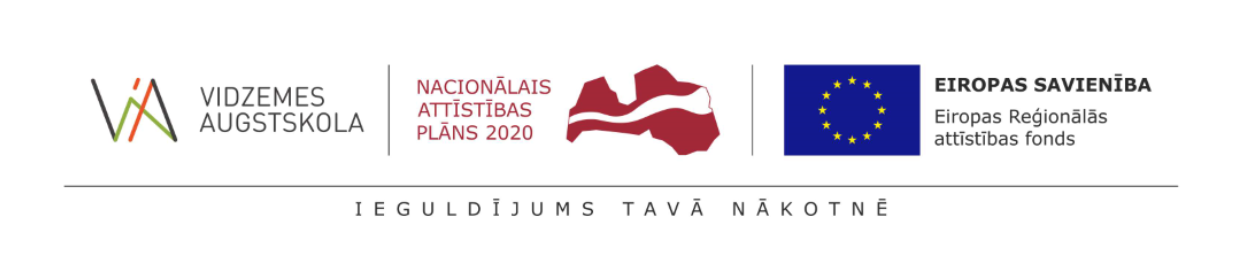 Vidzemes Augstskolas Iepirkumu komisijas sēdē2018.gada 14.decembrīProtokols Nr.21    Iepirkuma NOLIKUMSVirtuālās un papildinātās realitātes laboratorijas un Multimediju laboratorijas aprīkojuma un iekārtu  iegāde projektu „Vidzemes Augstskolas  zinātniskās infrastruktūras attīstīšana pētnieciskās un inovatīvās kapacitātes stiprināšanai” un „Vidzemes Augstskolas STEM studiju vides modernizācija” ietvarosIepirkuma identifikācijas numurs: ViA 2018/7-10/08-ERAFPasūtītājs: Vidzemes AugstskolaValmiera2018.gadsNOLIKUMĀ LIETOTIE SAĪSINĀJUMIIepirkums tiek organizēts īstenojot projektus:- 1.1.1.4. pasākumā “P&A infrastruktūras attīstīšana viedās specializācijas jomās un zinātnisko institūciju institucionālās kapacitātes stiprināšana” saskaņā ar 2016.gada 16.augusta Ministru kabineta noteikumiem Nr.562, īstenojot projektu Nr.1.1.1.4/17/I/005 “Vidzemes Augstskolas zinātniskās infrastruktūras attīstīšana pētnieciskās un inovatīvās kapacitātes stiprināšanai”;- 8.1.1. specifiskā atbalsta mērķa "Palielināt modernizēto STEM, tajā skaitā medicīnas un radošās industrijas, studiju programmu skaitu" saskaņā ar 2016.gada 16.augusta Ministru kabineta noteikumiem Nr.561, īstenojot projektu Nr. 8.1.1.0/17/I/003 “Vidzemes Augstskolas STEM studiju vides modernizācija”.VISPĀRĪGĀ INFORMĀCIJA Iepirkuma procedūras nosaukums, identifikācijas numurs un veidsVirtuālās un papildinātās realitātes laboratorijas un Multimediju laboratorijas aprīkojuma un iekārtu iegāde projektu „Vidzemes Augstskolas  zinātniskās infrastruktūras  attīstīšana pētnieciskās un inovatīvās kapacitātes stiprināšanai” un Vidzemes Augstskolas STEM studiju vides modernizācija” ietvaros. Identifikācijas nr. ViA 2018/7-10/08-ERAF.Iepirkuma procedūras veids ir iepirkums publiskam piegādes vai pakalpojuma līgumam  ar paredzamo līgumcenu  virs 10 000 euro,  nepārsniedzot 42 000 euro (turpmāk - Iepirkums) saskaņā ar Publisko iepirkumu likumu.1.2. Informācija par iepirkuma organizētāju:1.2.1. Vidzemes Augstskola ( turpmāk - Pasūtītājs)Adrese:   Cēsu iela 4, Valmiera 
Reģ.nr.    LV90001342592 
Tālr.        +371 64207230 
Fakss       +371 64207229 
e-pasts:    info@va.lvIepirkuma procedūru veic ar ViA rektora rīkojumu Nr.19-r, 27.11.2017. izveidota iepirkumu komisija (turpmāk – Iepirkumu komisija).1.2.2. Iepirkuma komisijas noteiktās kontaktpersonas iepirkuma procedūras jautājumos: 1.2.2.1. iepirkuma komisijas noteiktā kontaktpersona par piedāvājumu iesniegšanas kārtību: Iepirkumu speciāliste Inita SakneTālrunis: +371 26681800e-pasts: inita.sakne@va.lv1.2.2.2.  kontaktpersona par projekta vispārējo vadību:Projektu vadītāja Svetlana TomsoneTālrunis: +371 26691977e-pasts: svetlana.tomsone@va.lvVISPĀRĪGĀ INORMĀCIJA PAR IEPRIKUMA PRIEKŠMETUIepirkuma priekšmets, iepirkuma priekšmeta CPV kodsVirtuālās un papildinātās realitātes laboratorijas un Multimediju laboratorijas aprīkojuma un iekārtu iegāde studiju un zinātnes infrastruktūras modernizēšanai.Iepirkuma priekšmetam ir 3 (trīs) daļas un ir noteikts atbilstošais CPV kods:Iepirkuma priekšmeta maksimālā līgumcena tiek noteikta pamatojoties uz Pasūtītāja finanšu resursu iespējām projekta ietvaros.Paredzamā līgumcena visam iepirkuma priekšmetam ir 14 520.00  EUR bez PVN.Paredzamā līgumcena pa daļām:Līguma izpildes vieta un laiks Līguma izpildes vieta: Cēsu iela 4 un Tērbatas iela 10, Valmiera, LV-4201. NUTS kods: LV008.Maksimālais līguma izpildes laiks: līguma darbības laiks ir trīs mēnešu laikā no tā parakstīšanas brīža, paredzot, ka preču piegāde var tikt veikta pa daļām. Piegādātājs (Līguma Izpildītājs) piegādā preci atbilstošā daudzumā un sortimentā trīs mēnešu laikā.     Iepirkuma Nolikuma pieejamība un saņemšanas iespējasPasūtītājs nodrošina brīvu un tiešu elektronisku pieeju iepirkuma procedūras dokumentiem savā mājas lapā internetā www.va.lv sadaļā „Iepirkumi”. Noteikumu elektroniskā versija un tehniskā dokumentācija tiek ievietota lejupielādēšanai Vidzemes Augstskolas mājas lapā internetā www.va.lv. Tā ir identiska drukātajai versijai un izmantojama piedāvājuma sagatavošanai. Informācijas apmaiņa un papildus informācijas sniegšanaInformācijas apmaiņa starp Pasūtītāju, no vienas puses, un ieinteresētajiem Piegādātājiem, no otras puses, notiek rakstveidā – pa faksu un/vai pastu, elektroniski.Ieinteresētajam piegādātājam pieprasījumi jāadresē iepirkuma procedūras “Virtuālās un papildinātās realitātes laboratorijas un Multimediju laboratorijas aprīkojuma un iekārtu  iegāde projektu „Vidzemes Augstskolas  zinātniskās infrastruktūras  attīstīšana pētnieciskās un inovatīvās kapacitātes stiprināšanai” un “Vidzemes Augstskolas STEM studiju vides modernizācija” ietvaros, iepirkuma identifikācijas numurs ViA 2018/7-10/08-ERAF, Iepirkumu komisijai (turpmāk – Komisijai). Ieinteresētajiem piegādātājiem ir tiesības pieprasīt papildus informāciju par Iepirkuma Nolikumu pa pastu, faksu un elektroniski.Ja ieinteresētais piegādātājs ir laikus pieprasījis papildu informāciju par Iepirkuma procedūras dokumentos iekļautajām prasībām, Pasūtītājs to sniedz trīs darbdienu laikā, bet ne vēlāk kā četras dienas pirms piedāvājumu iesniegšanas termiņa beigām.Papildu informāciju pasūtītājs nosūta piegādātājam, kas uzdevis jautājumu, un vienlaikus ievieto šo informāciju Pasūtītāja mājas lapā www.va.lv sadaļā „Iepirkumi” pie Konkursa saistītās informācijas, kurā ir pieejami iepirkuma procedūras dokumenti, norādot arī uzdoto jautājumu.Pasūtītājs ir tiesīgs Nolikumā veikt grozījumus, atbilstoši Publisko iepirkumu likuma regulējumam. Ja pasūtītājs izdarījis grozījumus iepirkuma procedūras dokumentos, tas ievieto informāciju par grozījumiem Pasūtītāja mājas lapā www.va.lv sadaļā „Iepirkumi” pie Iepirkuma  saistītās informācijas, nodrošinot brīvu un tiešu elektronisku pieeju informācijai, ne vēlāk kā dienu pēc tam, kad paziņojums par izmaiņām vai papildu informācija iesniegta Iepirkumu uzraudzības birojam publicēšanai.Tiek uzskatīts, ka piegādātājs ir saņēmis informāciju, ja Pasūtītājs to ir ievietojis Vidzemes Augstskolas mājas lapā www.va.lv sadaļā „Iepirkumi” pie Iepirkuma saistītās informācijas.Ieinteresētajiem piegādātājiem ir pienākums sekot līdzi publicētajai un/vai aktualizētajai informācijai par Iepirkumu. Iepirkumu komisija nav atbildīga par to, ja kāda ieinteresētā persona nav iepazinusies ar informāciju, kurai ir nodrošināta brīva un tieša elektroniskā pieeja. Laikā no piedāvājumu iesniegšanas dienas līdz to atvēršanas brīdim Pasūtītājs nesniedz informāciju par citu piedāvājumu esamību. Piedāvājumu vērtēšanas laikā līdz rezultātu paziņošanai Pasūtītājs nesniedz informāciju par vērtēšanas procesu.Piedāvājuma iesniegšanas vieta, datums, laiks un kārtībaPiedāvājums jāiesniedz Pasūtītājam darba dienās no plkst. 09.00 - 17:00, bet ne vēlāk kā līdz 2019.gada 09.janvārim plkst.10:00 Vidzemes Augstskolā, Cēsu ielā 4, Valmierā, LV-4201, 1.stāvā administratoram. Piedāvājums jāievieto slēgtā aploksnē vai cita veida necaurspīdīgā iepakojumā (kastē vai tml.) tā, lai tajā iekļautā informācija nebūtu redzama un pieejama līdz piedāvājumu atvēršanas brīdim. Pretendents atbilstoši Nolikuma 2.7.1.punktā noteiktajām prasībām noformētu piedāvājumu iesniedz personīgi, nogādā ar kurjeru vai nosūta pa pastu uz adresi: Vidzemes Augstskolā, Cēsu ielā 4, Valmierā, LV-4201. Pasta sūtījumam jābūt nogādātam šī Nolikuma 2.5.1.punktā norādītajā adresē un termiņā.Pasūtītāja pārstāvis piedāvājumu neatvērtu atdod vai nosūta tā iesniedzējam, ja piedāvājums tiek iesniegts pēc 2.5.1. punktā norādītā piedāvājumu iesniegšanas termiņa beigām vai piedāvājums neatbilst Nolikuma 2.7.1.punktā minētajām prasībām.Saņemot piedāvājumu, Pasūtītāja pārstāvis to reģistrē, norādot piedāvājuma reģistrācijas numuru, pretendenta nosaukumu, saņemšanas datumu un laiku. Piedāvājumi tiek glabāti neatvērti līdz piedāvājumu iesniegšanas termiņa beigām un noteiktajai piedāvājumu atvēršanas sanāksmei.Piedāvājuma pieņemšanas fakts nekalpo par pierādījumu tam, ka iesniegtais piedāvājums atbilst visām Nolikumā minētajām prasībām. Piedāvājuma atvēršanas vieta, datums, laiks un kārtībaPiedāvājumu atvēršanas sanāksme notiek tūlīt pēc piedāvājumu iesniegšanas termiņa beigām 2019.gada 09.janvārī plkst.10:00, Vidzemes Augstskolā, Cēsu ielā 4, 209.kab.,Valmierā, LV-4201. Pasūtītājs atver iesniegtos piedāvājumus tūlīt pēc piedāvājumu iesniegšanas termiņa beigām 2.6.1.punktā norādītajā vietā un laikā, izņemot Publisko iepirkumu likuma 68.panta septītajā daļā minēto gadījumu.Publisko iepirkumu likuma 68.panta septītajā daļā minētajā gadījumā Pasūtītājs savā mājas lapā internetā pie Iepirkuma saistītās informācijas publicē informāciju par piedāvājumu atvēršanas sanāksmes atcelšanu un neatver iesniegtos piedāvājumus. Ja iesniegumu izskatīšanas komisija pieņem Publisko iepirkumu likuma 71.panta otrās daļas 1.punktā minēto lēmumu vai administratīvā lieta tiek izbeigta, Pasūtītājs savā mājas lapā internetā pie Iepirkuma saistītās informācijas publicē informāciju par piedāvājumu atvēršanas sanāksmes vietu un laiku, kā arī informē par to pretendentus vismaz trīs darbdienas iepriekš. Ja iesniegumu izskatīšanas komisija pieņem Publisko iepirkumu likuma 71. panta otrās daļas 3. punktā vai trešajā daļā minēto lēmumu, pasūtītājs neatver iesniegtos piedāvājumus un izsniedz vai nosūta tos atpakaļ pretendentiem.Piedāvājumu atvēršanai Pasūtītājs rīko sanāksmi. Piedāvājumu atvēršana ir atklāta. Piedāvājumu atvēršanā var piedalīties visas ieinteresētās personas. Personas, kuras piedalās piedāvājumu atvēršanas sanāksmē, reģistrējas Pasūtītāja Iepirkumu komisijas sagatavotā reģistrācijas lapā. Piedāvājumus atver to iesniegšanas secībā, nosaucot pretendentu, piedāvājuma iesniegšanas datumu un laiku, piedāvāto cenu.Piedāvājumi, kas iesniegti līdz Nolikumā norādītā piedāvājumu iesniegšanas termiņa beigām un noteiktajā vietā un atbilst visām 2.5.1.punktā minētajām prasībām, netiek atdoti atpakaļ un tiek glabāti atbilstoši Publisko iepirkumu likuma prasībām, izņemot Publisko iepirkumu likuma 71. panta otrās daļas 3. punktā vai trešajā daļā minētos gadījumus, kad pasūtītājs neatver iesniegtos piedāvājumus un izsniedz vai nosūta tos atpakaļ pretendentiem. Pretendenta iesniegtie piedāvājumi, pamatojoties uz Pretendenta iesniegumu, tiek atdoti, ja tas tos atsauc vai groza pirms piedāvājumu iesniegšanas termiņa beigām.  Piedāvājuma noformējuma prasībasPiedāvājums jāievieto slēgtā aploksnē vai cita veida necaurspīdīgā iepakojumā (kastē vai tml.) tā, lai tajā iekļautā informācija nebūtu redzama un pieejama līdz piedāvājumu atvēršanas brīdim. Uz aploksnes (iepakojuma) jānorāda:Pretendenti sedz visas izmaksas, kas saistītas ar viņu piedāvājuma sagatavošanu un iesniegšanu pasūtītājam.Pretendentam jāiesniedz piedāvājumu bez variantiem. Pretendents iesniedz piedāvājuma 1 (vienu) eksemplāru drukātā formā ar norādi ORIĢINĀLS. Pretendentam piedāvājumā jāiesniedz Nolikuma 3.2.punktā minētie (attiecināmie) dokumenti.Piedāvājums jāsagatavo latviešu valodā. Ja kāds dokuments vai citi piedāvājumā iekļautie informācijas materiāli vai dokumenti nav latviešu valodā, tiem pievieno apliecinātu tulkojumu atbilstoši LR Ministru kabineta 22.08.2000. noteikumu Nr.291 „Kārtība, kādā apliecināmi dokumentu tulkojumi valsts valodā” prasībām. Pieļaujams, ka Pretendents dokumenta tulkojumu latviešu valodā apliecina pats un tulkojuma pareizību apstiprina pretendenta paraksttiesīgā vai pilnvarotā persona. Informatīvie materiāli (piemēram, ražotāja katalogi, bukleti), kas tiek iesniegti papildus Nolikuma prasībām, var tikt iesniegti arī svešvalodā, tie nav jāiešuj piedāvājumā un nav jācaurauklo. Vārdiem un skaitļiem jābūt bez iestarpinājumiem vai labojumiem. Ja pastāvēs jebkāda veida pretrunas starp skaitlisko vērtību apzīmējumiem ar vārdiem un skaitļiem, noteicošais būs apzīmējums ar vārdiem.Visi iesniedzamie piedāvājuma dokumenti jānoformē un dokumentu kopijas jāapliecina atbilstoši 06.05.2010. likuma „Dokumentu juridiskā spēka likums” prasībām un 04.09.2018. Ministru kabineta noteikumu Nr.558 „Dokumentu izstrādāšanas un noformēšanas kārtība” prasībām. Pretendents, iesniedzot piedāvājumu, ir tiesīgs visu iesniegto dokumentu atvasinājumu un tulkojumu pareizību apliecināt ar vienu apliecinājumu, ja viss piedāvājums ir cauršūts vai caurauklots. Piedāvājumā iekļautos dokumentus paraksta Pretendenta paraksttiesīgā persona vai tā pilnvarotā persona. Ja pretendents ir piegādātāju apvienība, piedāvājumu jāparaksta katras personas, kas iekļauta piegādātāju apvienībā, pārstāvim ar pārstāvības tiesībām vai tā pilnvarotai personai.Visi piedāvājuma pielikumi ir tā neatņemamas sastāvdaļas.Piedāvājuma oriģinālajam papīra eksemplāram jābūt:Ar pievienotu satura rādītāju;Ar secīgi numurētām visām lapām;Caurauklotam (cauršūtam) tā, lai nebūtu iespējams nomainīt lapas;Uz pēdējās lapas aizmugures cauršūšanai izmantojamā aukla jānostiprina ar pārlīmētu lapu, uz kuras norādīts cauršūto lapu skaits skaitliskā un vārdiskā izteiksmē, ko ar savu parakstu un pretendenta zīmoga nospiedumu (ja tāds paredzēts) apliecina pretendenta vadītājs vai viņa pilnvarotā persona, paraksta atšifrējums, amats, institūcijas nosaukums, dokumenta sagatavošanas datums un vieta.2.8. Pretendentu izslēgšanas noteikumi2.8.1. Pasūtītājs izslēdz pretendentu no dalības iepirkuma procedūrā Publisko iepirkumu likuma 9. panta astotajā daļā noteiktajos gadījumos. 2.8.2. Pasūtītājs pārbaudi par pretendentu izslēgšanas gadījumu esamību veic kārtībā, kāda ir noteikta Publisko iepirkumu likuma 9. panta devītajā daļā.3. PRASĪBAS PRETENDENTIEM UN IESNIEDZAMI DOKUMENTI 3.1. Pretendentam jāatbilst šādām Pretendentu atlases (kvalifikācijas) prasībām:Prasības attiecībā uz pretendenta atbilstību profesionālās darbības veikšanai Pretendents ir reģistrēts atbilstoši reģistrācijas vai pastāvīgās dzīvesvietas valsts normatīvo aktu prasībām.Prasības attiecībā uz pretendenta saimniecisko un finansiālo stāvokli 3.1.2.1.Pretendenta minimālais katra gada finanšu apgrozījums (neto apgrozījums) iepriekšējo 3 (trīs) noslēgto finanšu gadu periodā vai, ja Pretendenta darbības laiks ir īsāks par trīs gadiem - no tā reģistrācijas dienas, vismaz 2 (divas) reizes pārsniedz iepirkuma paredzamo līgumcenu.Prasības attiecībā uz pretendenta tehniskajām un profesionālajām spējām Pretendents iepriekšējo 3 (trīs) gadu laikā, bet ja Pretendenta darbības laiks ir īsāks par trim gadiem, no tā reģistrācijas dienas, ir izpildījis vismaz 1 (vienu) līdzvērtīgu piegādi. Par līdzvērtīgu piegādi tiek uzskatīta piegāde, kuras ietvaros piegādāto preču funkcionālais pielietojums atbilst piegādājamo preču funkcionālajam pielietojumam (atbilst 1.4.2.punktā norādītajam iepirkuma priekšmeta daļas galvenajam CPV kodam).Pretendenta rīcībā ir visi nepieciešamie resursi (cilvēkresursi, instrumenti, iekārtas un tehniskais aprīkojums) savlaicīgai un kvalitatīvai līguma izpildei atbilstoši tehniskajai specifikācijai. Prasības Tehniskajam piedāvājumamPretendents sagatavo savu Tehnisko piedāvājumu atbilstoši Nolikuma 5.pielikumā pievienotajai formai „Tehniskais piedāvājums”.Pretendents savu Tehnisko piedāvājumu sagatavo atbilstoši Nolikuma 1.pielikumā pievienotajai tehniskajai specifikācijai.Pretendents sagatavo savu Tehnisko piedāvājumu kvantitatīvi un kvalitatīvi skaidri un nepārprotami atbilstoši Pasūtītāja tehniskās specifikācijas prasībām. Pretendents savā tehniskajā piedāvājumā neiekļauj Pasūtītāja tehniskās specifikācijas interpretāciju un/vai samazinājumu.Pretendents tehniskajā piedāvājumā sniedz informāciju par piedāvātās preces nosaukumu, ražotāju, kataloga nosaukumu, preces kataloga kodu un interneta vietni/-ēm, kur Pasūtītājs var pārliecināties par piedāvājuma atbilstību izvirzītajām minimālajām tehniskajām specifikācijas prasībām. Ja kādā no pretendenta piedāvājumā norādītajām interneta vietnēm ir atšķirīgi tehniskie parametri, kuri neatbilst Pasūtītāja izvirzītajām minimālajām tehniskajām specifikācijas prasībām, vai nav atrodams apstiprinājums kādai no Pasūtītāja minimālajās tehniskajās specifikācijās izvirzītajām prasībām, pretendents savam piedāvājumam pievieno dokumentāciju (ražotāja izdotas brošūras, lietošanas instrukcijas un citus dokumentus, kas apliecina iesniegtā piedāvājuma atbilstību nolikumā izvirzītajām minimālajām prasībām), kas pierāda, ka iesniegtais piedāvājums atbilst izvirzītajām minimālajām tehniskajām specifikācijas prasībām.Ja kādā no iepirkuma daļām tehniskajā specifikācijā Pasūtītājs preces tehniskajā raksturojumā ir norādījis konkrētu standartu, ražotāju vai modeli, tad minētai informācijai ir informatīvs raksturs un Pretendents ir tiesīgs piedāvāt ekvivalentu. Prasības Finanšu piedāvājumamPretendents sagatavo savu Finanšu piedāvājumu atbilstoši Nolikuma 6.pielikumā pievienotajai formai „Finanšu piedāvājums”.Pretendents savā Finanšu piedāvājumā norāda piedāvāto līgumcenu, par kādu pretendents piedāvā veikt piegādi konkrētajā iepirkumu daļā pilnā apjomā, EUR (euro) bez pievienotās vērtības nodokļa, ar precizitāti divi cipari aiz komata.Pretendents norāda pievienotās vērtības nodokli (PVN) atsevišķi.Finanšu piedāvājumā piedāvātajā cenā Pretendents ievērtē un iekļauj visas ar piegādes veikšanu saistītās izmaksas.Pretendentam nebūs tiesību prasīt piedāvātās līgumcenas paaugstināšanu un pasūtītājs nemaksās papildus vairāk, nekā piedāvātā līgumcena, par ko noslēgts līgums.  Lai pierādītu atbilstību Pasūtītāja noteiktajām atlases (kvalifikācijas) prasībām, Pretendentam jāiesniedz šādi dokumenti:Izziņas un citus dokumentus, kurus PIL noteiktajos gadījumos izsniedz Latvijas kompetentās institūcijas, Pasūtītājs pieņem un atzīst, ja tie izdoti ne agrāk kā 1 (vienu) mēnesi pirms iesniegšanas dienas, bet ārvalstu kompetento institūciju izsniegtās izziņas un citus dokumentus Pasūtītājs pieņem un atzīst, ja tie izdoti ne agrāk kā 6 (sešus) mēnešus pirms iesniegšanas dienas, ja izziņas vai dokumenta izdevējs nav norādījis īsāku tā derīguma termiņu.Pretendentam saskaņā ar PIL 49.pantu ir tiesības iesniegt Eiropas vienoto iepirkuma procedūras dokumentu kā sākotnējo pierādījumu atbilstībai paziņojumā par līgumu vai iepirkuma procedūras dokumentos noteiktajām pretendentu atlases prasībām. Piegādātājs var pasūtītājam iesniegt Eiropas vienoto iepirkuma procedūras dokumentu, kas ir bijis iesniegts citā iepirkuma procedūrā, ja apliecina, ka tajā iekļautā informācija ir pareiza.Pasūtītājam jebkurā Iepirkuma procedūras stadijā ir tiesības prasīt, lai pretendents iesniedz visus vai daļu no dokumentiem, kas apliecina atbilstību paziņojumā par līgumu vai Iepirkuma procedūras dokumentos noteiktajām pretendentu atlases prasībām.Eiropas vienotais iepirkuma procedūras dokuments ir pieejams aizpildīšanai .doc formātā: http://www.iub.gov.lv/sites/default/files/upload/1_LV_annexe_acte_autonome_part1_v4.doc vai Eiropas Komisijas mājaslapā tiešsaistes režīmā: https://ec.europa.eu/growth/tools-databases/espd/filter?lang=lv.VĒRTĒŠANA – PRETENDENTU ATLASE UN PIEDĀVĀJUMA IZVĒLEPiedāvājuma izvēles kritērijs Piedāvājuma izvēles kritērijs ir saimnieciski visizdevīgākais piedāvājums, kuru nosaka, ņemot vērā tikai cenu. Par saimnieciski visizdevīgāko piedāvājumu tiks atzīts visām Nolikuma prasībām atbilstošs piedāvājums ar viszemāko cenu (cena kopā EUR bez PVN).VērtēšanaPiedāvājumu noformējuma pārbaudi, Pretendentu atlasi, piedāvājumu atbilstības pārbaudi un piedāvājuma izvēli saskaņā ar izraudzīto piedāvājuma izvēles kritēriju (turpmāk tekstā – Piedāvājumu vērtēšanu) iepirkuma komisija veic slēgtā sēdē. Iesniegto piedāvājumu vērtēšanu iepirkuma komisija veic šādos 5 (piecos) posmos, katrā nākamajā posmā vērtējot tikai tos piedāvājumus, kas nav noraidīti iepriekšējā posmā:Vērtēšanas 1.posms – Piedāvājumu noformējuma pārbaude:Iepirkuma komisija pārbauda, vai piedāvājums sagatavots un noformēts atbilstoši nolikuma  2.7.punktā norādītajām prasībām. Ja piedāvājuma noformējums ir atbilstošs, komisija lemj par tā turpmāku izvērtēšanu 2.posmā. Piedāvājums var tikt noraidīts tikai tajā gadījumā, ja piedāvājuma noformējuma pārkāpumi būtiski ietekmē iespēju novērtēt piedāvājuma atbilstību noteiktajām prasībām.Gadījumā, ja iepirkumu komisijai rodas šaubas par iesniegtās dokumenta kopijas autentiskumu, tā pieprasa, lai pretendents uzrāda dokumenta oriģinālu vai iesniedz apliecinātu dokumenta kopiju.Vērtēšanas 2.posms – Pretendentu atlase: Iepirkuma komisija atbilstoši savai kompetencei un ņemot vērā iesniegtos pretendentu atlases dokumentus, novērtē, vai pretendents atbilst nolikuma 3.1.1., 3.1.2., 3.1.3.punktu prasībām un iesniegtie 3.2.punktā norādīti atbilstoši dokumenti. Ja pretendents atbilst atlases prasībām, komisija lemj par piedāvājuma turpmāku izvērtēšanu 3.posmā, pretējā gadījumā tas tiek noraidīts un turpmāk netiek vērtēts.Vērtēšanas 3.posms – Tehniskā piedāvājuma atbilstības pārbaude:Tehnisko piedāvājumu atbilstības pārbaudi iepirkuma komisija veic novērtējot, vai tehniskais piedāvājums atbilst nolikuma 3.1.4.punktā noteiktajām prasībām, kā arī Tehniskais piedāvājums atbilst Nolikuma 5.pielikuma formai. Ja tehniskais piedāvājums atbilst prasībām, komisija lemj par piedāvājuma turpmāku izvērtēšanu 4.posmā, pretējā gadījumā tas tiek noraidīts un turpmāk netiek vērtēts. Vērtēšanas 4.posms – Finanšu piedāvājuma atbilstības pārbaude:Finanšu piedāvājumu atbilstības pārbaudi iepirkuma komisija veic novērtējot, vai finanšu piedāvājums atbilst nolikuma 3.1.5.punktā noteiktajām prasībām un Nolikuma 6.pielikuma formai. Iepirkumu komisija pārbauda, vai finanšu piedāvājumā nav aritmētiskās kļūdas, un labo tās (saskaņā ar nolikuma 4.3.punktu „Aritmētiskās kļūdas labošana”).Iepirkuma komisija pārbauda, vai piedāvājums nav nepamatoti lēts (saskaņā ar nolikuma 4.4.punktu „Nepamatoti lēta piedāvājuma noteikšana”).Vērtēšanas 5.posms – Piedāvājuma izvēle:Iepirkumu komisija saimnieciski visizdevīgāko piedāvājumu nosaka, ņemot vērā tikai cenu. Par saimnieciski visizdevīgāko piedāvājumu tiks atzīts visām Nolikuma prasībām atbilstošs piedāvājums ar viszemāko cenu (cena kopā EUR bez PVN) katrā iepirkuma daļā atsevišķi.Iepirkuma komisija nosaka saimnieciski visizdevīgāko piedāvājumu, ņemot vērā tikai cenu, salīdzinot nolikuma prasībām atbilstošo piedāvājumu cenas bez pievienotās vērtības nodokļa un izvēloties piedāvājumu ar viszemāko cenu, kas tiks atzīts par saimnieciski visizdevīgāko piedāvājumu, kuram būtu piešķiramas līguma slēgšanas tiesības.Komisija pārbauda, vai tā pretendenta piedāvājums, kurš noteikts kā visām nolikuma prasībām atbilstošs saimnieciski visizdevīgākais piedāvājums, atbilst Pasūtītāja projekta budžeta finanšu resursu iespējām. Ja pretendenta, kuram būtu piešķiramas līguma slēgšanas tiesības, piedāvājuma cena par apjomu pārsniegs Pasūtītāja finanšu resursu iespējas projektā, tad Pasūtītājs patur tiesības iegādāties tādu preču daudzumu (mazāku preču daudzumu) un slēgt līgumu par tādu summu, kas atbilst Pasūtītājam pieejamajam finanšu resursu apjomam attiecīgajā projekta budžeta pozīcijā. Komisija veic pārbaudi par Publisko iepirkumu likuma 42.panta pirmajā daļā noteikto pretendentu izslēgšanas gadījumu esamību attiecībā uz katru pretendentu, kuram atbilstoši citām paziņojumā par līgumu un iepirkuma procedūras dokumentos noteiktajām prasībām un izraudzītajam piedāvājuma izvēles kritērijam būtu piešķiramas līguma slēgšanas tiesības.Ja pretendents, kuram iepirkuma procedūrā būtu piešķiramas iepirkuma līguma slēgšanas tiesības, ir iesniedzis Eiropas vienoto iepirkuma procedūras dokumentu kā sākotnējo pierādījumu atbilstībai pretendentu atlases prasībām, kas noteiktas paziņojumā par līgumu vai iepirkuma procedūras dokumentos, iepirkuma komisija pirms lēmuma pieņemšanas par iepirkuma līguma slēgšanas tiesību piešķiršanu pieprasa iesniegt dokumentus, kas apliecina pretendenta atbilstību pretendentu atlases prasībām.Aritmētiskās kļūdas labošanaPiedāvājumu vērtēšanas laikā pasūtītājs pārbauda, vai piedāvājumā nav aritmētisku kļūdu (kļūda, kura ir pieļauta vienīgi aritmētisku jeb matemātisku darbību rezultātā);Ja pasūtītājs piedāvājumā konstatē aritmētisko kļūdu, tas šo kļūdu izlabo;Par kļūdu labojumu un laboto piedāvājuma summu (piedāvāto līgumcenu) pasūtītājs paziņo Pretendentam, kura pieļautā kļūda labota;Vērtējot finanšu piedāvājumu, pasūtītājs ņem vērā labojumus.Nepamatoti lēta piedāvājuma noteikšanaJa piedāvājums konkrētam publiskam piegādes līgumam šķiet nepamatoti lēts, pasūtītājs pieprasa skaidrojumu par piedāvāto cenu vai izmaksām.Skaidrojums īpaši var attiekties uz:1) ražošanas procesa, būvdarbu metodes vai sniedzamo pakalpojumu izmaksām;2) izraudzītajiem tehniskajiem risinājumiem un īpaši izdevīgajiem būvdarbu veikšanas, preču piegādes vai pakalpojumu sniegšanas apstākļiem, kas ir pieejami pretendentam;3) piedāvāto būvdarbu, preču vai pakalpojumu īpašībām un oriģinalitāti;4) vides, sociālo un darba tiesību un darba aizsardzības jomas normatīvajos aktos un darba koplīgumos noteikto pienākumu ievērošanu;5) saistībām pret apakšuzņēmējiem;6) pretendenta saņemto komercdarbības atbalstu.Pasūtītājs, konsultējoties ar pretendentu, izvērtē tā sniegtos skaidrojumus. Pasūtītājam ir tiesības prasīt, lai pretendents iesniedz izdrukas no Valsts ieņēmumu dienesta elektroniskās deklarēšanas sistēmas par pretendenta un tā piedāvājumā norādīto apakšuzņēmēju darbinieku vidējām stundas tarifa likmēm profesiju grupās, ja šādus datus apkopo Valsts ieņēmumu dienests.Pasūtītājs noraida piedāvājumu kā nepamatoti lētu, ja sniegtie skaidrojumi nepamato pretendenta piedāvāto zemo cenas vai izmaksu līmeni vai ja cenā vai izmaksās nav iekļautas izmaksas, kas saistītas ar vides, sociālo un darba tiesību un darba aizsardzības jomas normatīvajos aktos un darba koplīgumos noteikto pienākumu ievērošanu.Ja pasūtītājs konstatē, ka piedāvājums ir nepamatoti lēts tāpēc, ka pretendents saņēmis komercdarbības atbalstu, piedāvājumu pēc konsultācijām ar pretendentu var noraidīt, tikai pamatojoties uz to, ka pretendents nevar pasūtītāja noteiktā saprātīgā termiņā pierādīt, ka saņemtais komercdarbības atbalsts ir saderīgs ar iekšējo tirgu atbilstoši Līguma par Eiropas Savienības darbību 107. pantam. Ja pasūtītājs noraida piedāvājumu šā iemesla dēļ, tas informē Eiropas Komisiju un Iepirkumu uzraudzības biroju par piedāvājuma noraidīšanu un noraidīšanas iemeslu.LĒMUMA PUBLICĒŠANA, PRETENDENTU INFORMĒŠANA PAR PIEŅEMTO LĒMUMU UN LĪGUMA SLĒGŠANALēmuma pieņemšanaIepirkumu komisija nosaka saimnieciski visizdevīgāko piedāvājumu un pieņem lēmumu par iepirkuma līguma slēgšanu ar pretendentu, kura piedāvājums atzīts par nolikuma prasībām atbilstošu saimnieciski visizdevīgāko piedāvājumu un atbilst pasūtītāja projekta budžeta finanšu iespējām. Ja piedāvājumu ir iesniedzis tikai viens pretendents, iepirkuma komisija sagatavo un pasūtītājs ietver iepirkuma procedūras ziņojumā pamatojumu tam, ka izvirzītās pretendentu atlases prasības ir objektīvas un samērīgas. Ja iepirkuma komisija nevar pamatot, ka izvirzītās pretendentu atlases prasības ir objektīvas un samērīgas, tā pieņem lēmumu pārtraukt iepirkuma procedūru.Ja Iepirkumu komisija, pirms pieņem lēmumu par iepirkuma līguma slēgšanu, konstatē, ka piedāvājumu novērtējums atbilstoši izraudzītajam piedāvājuma izvēles kritērijam ir vienāds, tā izvēlas piedāvājumu, kuru iesniedzis pretendents, kas ir nacionāla līmeņa darba devēju organizācijas biedrs un ir noslēdzis koplīgumu ar arodbiedrību, kas ir nacionāla līmeņa arodbiedrības biedre (ja piedāvājumu iesniegusi personālsabiedrība vai personu apvienība, koplīgumam jābūt noslēgtam ar katru personālsabiedrības biedru un katru personu apvienības dalībnieku). Ja neviens no Pretendentiem nav nacionāla līmeņa darba devēju organizācijas biedrs un nav noslēdzis koplīgumu ar arodbiedrību, kas ir nacionāla līmeņa arodbiedrības biedre vai arī tādi ir abi Pretendenti, tad uzvarētājs tiks noteikts veicot izlozi, uz kuru tiks uzaicināti tie pretendenti, kuru piedāvājumi ir vienādi. Gadījumā, ja kāds no uzaicinātajiem pretendentiem uz izlozi komisijas norādītajā termiņā neieradīsies, izloze notiks bez attiecīgā pretendenta klātbūtnes.Lēmuma publicēšanaPasūtītājs pēc tam, kad noslēgts iepirkuma līgums vai pieņemts lēmums par iepirkuma procedūras izbeigšanu vai pārtraukšanu, sagatavo un iesniedz publicēšanai publikāciju vadības sistēmā paziņojumu par līguma slēgšanas tiesību piešķiršanu saskaņā ar Publisko iepirkumu likuma 29. pantu. Pasūtītājs paziņojumu par līguma slēgšanas tiesību piešķiršanu var iesniegt publicēšanai attiecībā uz katru daļu atsevišķi. Pretendentu informēšanaIepirkumu komisija saskaņā ar Publisko iepirkumu likuma 37.pantu triju darbdienu laikā pēc lēmuma pieņemšanas vienlaikus informē visus pretendentus par pieņemto lēmumu.Iepirkuma līguma slēgšana un grozīšanaPasūtītājs slēdz iepirkuma līgumu ar iepirkuma komisijas izraudzīto Pretendentu, kas iesniedzis nolikuma prasībām atbilstošu saimnieciski visizdevīgāko piedāvājumu, atbilstoši Publisko iepirkumu likumā noteiktajai kārtībai un termiņam.Iepirkuma līgumu (7.pielikums) ar izraudzīto Pretendentu slēdz ne agrāk kā nākamajā darbdienā pēc Publisko iepirkumu likuma 60.panta septītajā daļā noteiktā nogaidīšanas termiņa beigām, ja Iepirkumu uzraudzības birojam Publisko iepirkumu likuma 68. pantā noteiktajā kārtībā iesniegts iesniegums par iepirkuma procedūras pārkāpumiem, ar nosacījumu, ka saņemts pozitīvs atzinums par iepirkuma procedūras dokumentācijas pārbaudi no Projekta kontroles institūcijas par iepirkuma procedūras rezultātiem, un apstākļos, kad vairs nepastāv tiesiski šķēršļi līguma slēgšanai. Ja pretendents, kuram piešķirtas iepirkuma līguma slēgšanas tiesības, atsakās slēgt iepirkuma līgumu ar pasūtītāju, iepirkuma komisija ir tiesīga pieņemt lēmumu iepirkuma līguma slēgšanas tiesības piešķirt nākamajam pretendentam, kurš piedāvājis saimnieciski visizdevīgāko piedāvājumu, vai pārtraukt iepirkuma procedūru, neizvēloties nevienu piedāvājumu. Ja pieņemts lēmums iepirkuma līguma slēgšanas tiesības piešķirt nākamajam pretendentam, kurš piedāvājis saimnieciski visizdevīgāko piedāvājumu, bet tas atsakās slēgt iepirkuma līgumu, iepirkuma komisija pieņem lēmumu pārtraukt iepirkuma procedūru, neizvēloties nevienu piedāvājumu.Pirms lēmuma pieņemšanas par iepirkuma līguma slēgšanas tiesību piešķiršanu nākamajam pretendentam, kurš piedāvājis saimnieciski visizdevīgāko piedāvājumu, iepirkuma komisija izvērtē, vai tas nav uzskatāms par vienu tirgus dalībnieku kopā ar sākotnēji izraudzīto pretendentu, kurš atteicās slēgt iepirkuma līgumu ar pasūtītāju. Ja nepieciešams, iepirkuma komisija ir tiesīga pieprasīt no nākamā pretendenta apliecinājumu un, ja nepieciešams, pierādījumus, ka tas nav uzskatāms par vienu tirgus dalībnieku kopā ar sākotnēji izraudzīto pretendentu. Ja nākamais pretendents ir uzskatāms par vienu tirgus dalībnieku kopā ar sākotnēji izraudzīto pretendentu, iepirkuma komisija pieņem lēmumu pārtraukt iepirkuma procedūru, neizvēloties nevienu piedāvājumu.Grozījumi iepirkumu līgumā ir pieļaujami tikai saskaņā ar Publisko iepirkumu likuma 61.pantu.IEPIRKUMU KOMISIJAS TIESĪBAS UN PIENĀKUMIIepirkumu komisijas darbu organizē un vada Iepirkumu komisijas priekšsēdētājs. Iepirkumu komisijas priekšsēdētājs nosaka Iepirkumu komisijas sēdes vietu, laiku un kārtību, kā arī sasauc un vada Iepirkumu komisijas sēdes.Iepirkumu komisijas savas kompetences ietvaros pieņem lēmumus, kā arī veic citas darbības saskaņā ar Iepirkuma Nolikumu un PIL.Iepirkuma komisija lēmumus pieņem sēdēs. Iepirkuma komisija ir lemttiesīga, ja tās sēdē piedalās vismaz divas trešdaļas komisijas locekļu, bet ne mazāk kā trīs locekļi. Iepirkuma komisija pieņem lēmumus ar vienkāršu balsu vairākumu. Ja iepirkuma komisijas locekļu balsis sadalās vienādi, izšķirošā ir komisijas priekšsēdētāja balss. Komisijas loceklis nevar atturēties no lēmuma pieņemšanas.Iepirkumu komisijai, piedāvājumu izvērtēšanā un pildot savus pienākumus, ir tiesības pieaicināt ekspertus. Ja Iepirkumu komisijai konstatē, ka piedāvājumā ietvertā vai pretendenta iesniegtā informācija vai dokuments ir neskaidrs vai nepilnīgs, tas pieprasa, lai pretendents, vai kompetenta institūcija izskaidro vai papildina minēto informāciju vai dokumentu vai iesniedz trūkstošo dokumentu, nodrošinot vienlīdzīgu attieksmi pret visiem pretendentiem. Termiņu nepieciešamās informācijas vai dokumenta iesniegšanai pasūtītājs nosaka samērīgi ar laiku, kas nepieciešams šādas informācijas vai dokumenta sagatavošanai un iesniegšanai. Ja Iepirkumu komisija ir pieprasījusi izskaidrot vai papildināt piedāvājumā ietverto vai pretendenta iesniegto informāciju, bet pretendents to nav izdarījis atbilstoši pasūtītāja noteiktajām prasībām, pasūtītājs piedāvājumu vērtē pēc tā rīcībā esošās informācijas.Piedāvājumu vērtēšanas gaitā Iepirkuma komisija ir tiesīga pieprasīt, lai tiek izskaidrota tehniskajā un finanšu piedāvājumā iekļautā informācija, kā arī iesniegti piedāvāto preču paraugi, ja tie nepieciešami preču atbilstības novērtēšanai un pretendents ar tam pieejamiem dokumentiem nevar pasūtītājam pierādīt preču atbilstību. Iepirkuma komisija nepieprasa iesniegt tādu preču paraugus, kuras pielāgojamas vai izgatavojamas iepirkuma līguma izpildes laikā atbilstoši tā prasībām, ja šādi paraugi pretendentam nav pieejami pirms iepirkuma līguma noslēgšanas, kā arī preču paraugus, kuru iesniegšana pretendentam rada nesamērīgus izdevumus.Iepirkumu komisija ir tiesīga pārbaudīt un / vai iegūt nepieciešamo informāciju kompetentā institūcijā, datubāzēs vai no citiem avotiem. Gadījumos, ja iepirkumu komisija ir ieguvusi informāciju šādā veidā, attiecīgais pretendents ir tiesīgs iesniegt izziņu vai citu dokumentu par attiecīgo faktu, ja pasūtītāja iegūtā informācija neatbilst faktiskajai situācijai.Iepirkumu komisija ir tiesīga piedāvājumu vērtēšanas gaitā pieprasīt, lai pretendents iesniedz apliecinājumu tam, ka piedāvājumu izstrādājis neatkarīgi.Iepirkumu komisijai ir tiesības izdarīt grozījumus konkursa nolikumā pēc paziņojuma ievietošanas internetā un publicēšanas, par to nosūtot attiecīgu paziņojumu Iepirkumu uzraudzības birojam, kas tiek ievietots internetā un publicēts Publisko iepirkumu likumā noteiktajā kārtībā. Iepirkumu komisijai ir tiesības normatīvajos aktos paredzētajos gadījumos izbeigt vai pārtraukt iepirkuma procedūru bez līguma noslēgšanas.Iepirkuma komisijai ir tiesības lemt par atklāta konkursa termiņa pagarinājumu, par to Publisko iepirkumu likumā noteiktajā kārtībā publicējot informāciju. Iepirkumu komisijas pienākums ir piecu dienu laikā, bet ne vēlāk kā sešas dienas pirms piedāvājumu iesniegšanas termiņa beigām, sniegt informāciju, ja ieinteresētais piegādātājs ir laikus pieprasījis papildus informāciju par iepirkuma procedūras dokumentos iekļautajām prasībām. Šajā gadījumā pasūtītājs nosūta papildus informāciju piegādātājam, kas uzdevis jautājumu, un vienlaikus ievieto šo informāciju savā mājas lapā internetā, kurā ir pieejami iepirkuma procedūras dokumenti, norādot arī uzdoto jautājumu. Iepirkumu komisijas pienākums ir izskatīt pretendentu piedāvājumus, novērtēt to atbilstību nolikuma prasībām.Iepirkumu komisijas pienākums ir rakstiski informēt visus Pretendentus par konkursa rezultātiem pēc lēmuma pieņemšanas Publisko iepirkumu likumā noteiktajā kārtībā.Paziņojot par līguma slēgšanu un informējot pretendentus, pasūtītājs nav tiesīgs atklāt informāciju, kuru tam kā komercnoslēpumu vai konfidenciālu informāciju nodevuši citi piegādātāji.Visas pārējās iepirkuma komisijas tiesības un pienākumus, kas nav atrunāti Nolikumā, regulē Publisko iepirkumu likums un citi spēkā esošie normatīvie akti.PRETENDENTA TIESĪBAS UN PIENĀKUMIPretendentam, iesniedzot piedāvājumu, ir pienākums ievērot visus nolikumā minētos nosacījumus. Pretendentam ir pienākums lūgumus pēc jebkāda veida paskaidrojumiem iesniegt Pasūtītājam rakstveidā un laikus, lai Iepirkumu komisija atbildi varētu sniegt šī Nolikuma 6.13.punktā norādītajā termiņā. Pretendentam ir pienākums rakstveidā, Iepirkumu komisijas noteiktajā termiņā sniegt precizējumus vai paskaidrojumus par piedāvājumu un tajā ietverto dokumentāciju, ja Iepirkumu komisija to pieprasa, tiktāl, lai piedāvājums netiktu mainīts pēc būtības.Pretendentam, iesniedzot piedāvājumu, ir tiesības pieprasīt un saņemt apliecinājumu tam, ka piedāvājums ir iesniegts. Pretendentam (piegādātājam) ir tiesības iesniegt iesniegumu par iepirkuma procedūras pārkāpumiem saskaņā ar Publisko iepirkumu likuma nosacījumiem un pārsūdzēt Iepirkumu komisijas pieņemto lēmumu Publisko iepirkumu likumā noteiktajā kārtībā, kā arī iesnieguma iesniedzējam ir tiesības rakstveidā atsaukt iesniegto iesniegumu jebkurā brīdī, kamēr komisija nav pieņēmusi lēmumu par attiecīgo iesniegumu. Ja attiecībā uz iepirkuma priekšmetu vai atsevišķām tā daļām nepieciešams ievērot komercnoslēpumu, piegādātājs to norāda savā piedāvājumā.Pretendents apņemas neizpaust informāciju, kas viņam kļuvusi zināma pasūtījuma izpildes gaitā.Visas pārējās pretendentu tiesības un pienākumi, kas nav atrunāti Nolikumā, regulē Publisko iepirkumu likums un citi spēkā esošie normatīvie akti.IEPIRKUMA LĪGUMSAr Iepirkumā izraudzīto Pretendentu tiek slēgts līgums saskaņā ar nolikuma 7.pielikumā pievienoto līguma projektu, kas ir šī nolikuma neatņemama sastāvdaļa. Pretendents, kura piedāvājums atzīts par saimnieciski visizdevīgāko piedāvājumu un kuram piešķirtas līguma slēgšanas tiesības, paraksta iepirkuma līgumu, kurš sagatavots apstākļos, kad vairs nepastāv tiesiski šķēršļi iepirkuma līguma noslēgšanai, un ne vēlāk kā 10 (desmit) dienu laikā pēc Pasūtītāja rakstveida pieprasījuma. Pretendents iebildumus par nolikumam pievienotā iepirkuma līguma projekta nosacījumiem iesniedz Iepirkumu uzraudzības birojam saskaņā ar Publisko iepirkumu likuma 68.panta kārtību. Pēc PIL minētā termiņa beigām iebildumi par līguma projekta nosacījumiem netiek pieņemti. Iepirkuma līgums var tikt precizēts, pamatojoties uz normatīvajiem aktiem, Iepirkuma nolikumu un Iepirkuma uzvarētāja piedāvājumu. Iepirkuma līgums slēdzams atbilstoši Publisko iepirkumu likumā un Nolikumā definētajām prasībām. Ja Iepirkuma uzvarētājs neparaksta iepirkuma līgumu Pasūtītāja noteiktajā termiņā uzvarētāja vainas dēļ, Pasūtītājs to uzskata par atteikumu slēgt līgumu un ir tiesīgs pieņemt lēmumu slēgt iepirkuma līgumu ar pretendentu, kura piedāvājums ir nākamais zemākās cenas piedāvājums.Iepirkuma līgums slēdzams par uzvarējušā pretendenta piedāvāto līgumcenu. Līgumcena nevar tikt paaugstināta un pasūtītājs nemaksās vairāk par uzvarējušā pretendenta piedāvāto līgumcenu.Parakstot iepirkuma līgumu pretendents ir pilnībā izpratis tā nosacījumus, līguma izpildes finansēšanas kārtību un to, ka avanss līguma izpildē nav paredzēts un netiks maksāts.PIELIKUMU SARAKSTSŠim nolikumam ir pievienoti 7 (septiņi) pielikumi, kas ir tā neatņemamas sastāvdaļas:tehniskā specifikācija1.Vispārīgā daļaTehniskā specifikācija nodrošina vienādas iespējas visiem pretendentiem un nerada nepamatotus ierobežojumus konkurencei iepirkuma procedūrā.Tehniskā specifikācija izstrādāta tā, lai pretendents varētu konstatēt līguma priekšmetu un pasūtītājs – salīdzināt piedāvājumus.Ja tehniskajā specifikācijā Pasūtītājs preces tehniskajā raksturojumā ir norādījis konkrētu standartu, ražotāju vai modeli, tad minētai informācijai ir informatīvs raksturs, un Pretendents ir tiesīgs piedāvāt ekvivalentu. Maksimālais līguma izpildes laiks: līguma darbības laiks ir trīs mēneši no tā parakstīšanas brīža un ir spēkā līdz pilnīgai visu Preču piegādes veikšanai, ko apliecina abu Pušu parakstīts pieņemšanas–nodošanas akts, paredzot, ka preču piegāde var tikt veikta pa daļām. Piegādes un uzstādīšanas izdevumi tiek iekļauti piedāvājuma cenā.2.Tehniskā specifikācija iepirkumam:2.1.  1.daļa Virtuālās un papildinātās realitātes laboratorijas aprīkojums2.2.   2.daļa Multimediju laboratorijas aprīkojums – konferenču videokamera ar skaļruni un mikrofonu 2.3.  3.daļa Multimediju laboratorijas aprīkojums – portatīvais dators un videokarteUz pretendenta veidlapas(ja attiecināms)PIETEIKUMS DALĪBAI IEPIRKUMĀ Vidzemes AugstskolaiCēsu iela 4, Valmieras, LV-4201Pretendents (nosaukums, reģistrācijas numurs, juridiskā adrese) (turpmāk – Pretendents), tā (amats, vārds, uzvārds, ja attiecināms – pilnvarojums) personā piesakās piedalīties iepirkumā „Virtuālās un papildinātās realitātes laboratorijas un Multimediju laboratorijas aprīkojuma un iekārtu iegāde “projektu „Vidzemes Augstskolas  zinātniskās infrastruktūras  attīstīšana pētnieciskās un inovatīvās kapacitātes stiprināšanai” un „Vidzemes Augstskolas STEM studiju vides modernizācija” ietvaros”, iepirkuma identifikācijas numurs ViA 2018/7-10/08- ERAF, (norādīt iepirkuma daļas numuru un iepirkuma daļas nosaukumu) un apliecina, ka:piekrīt iepirkuma Nolikuma prasībām, tās ir saprotamas un garantē Nolikuma prasību un spēkā esošo normatīvo aktu par publisko iepirkumu izpildi;apliecina, ka visas piedāvājumā sniegtās ziņas par pretendentu un piedāvājumu ir patiesas;apliecina, ka nav ieinteresēts nevienā citā piedāvājumā, kas iesniegts šajā iepirkumā;apliecina, ka ir iepazinies ar Nolikumu un līguma projektu un piekrīt tā nosacījumiem;apņemas (ja Pasūtītājs izvēlēsies šo piedāvājumu) slēgt līgumu un pildīt visus līguma nosacījumus un garantē savā piedāvājumā ietverto ziņu un piedāvāto saistību precīzu izpildīšanu iepirkuma līguma slēgšanas gadījumā;Pretendents apliecina, ka tā rīcībā ir visi nepieciešamie resursi savlaicīgai un kvalitatīvai līguma izpildei atbilstoši tehniskajai specifikācijai. Informāciju, kas ir komercnoslēpums atbilstoši Komerclikuma 19.pantam vai tā uzskatāma par konfidenciālu informāciju, piegādātājs norāda savā pieteikumā iepirkuma procedūrai. Komercnoslēpums vai konfidenciāla informācija nevar būt informācija, kas Publisko iepirkumu likumā ir noteikta par vispārpieejamu informāciju.Informācija par pretendentuPretendenta pieteikumu un citus piedāvājumā iekļautos dokumentus jāparaksta pretendenta pārstāvim ar pārstāvības tiesībām vai tā pilnvarotai personai. Ja pieteikumu un citus piedāvājumā iekļautos dokumentus paraksta Pretendenta pilnvarota persona, Piedāvājumam pievieno Pretendenta pārstāvja (Pretendenta paraksttiesīgās personas) izdotu pilnvaru (oriģināls vai apliecināta kopija), kas apliecina Pretendenta pilnvarotās personas pārstāvības tiesības un apjomu. Ja Piedāvājumu iesniedz piegādātāju apvienība, Piedāvājumā iekļautos dokumentus paraksta katras personas, kas iekļauta piegādātāju apvienībā, paraksttiesīgā persona, vai piegādātāju apvienības pilnvarots pārstāvis. Gadījumā, ja Piedāvājumā iekļautos dokumentus paraksta piegādātāju apvienības pilnvarots pārstāvis, Piedāvājumam jāpievieno personu apvienības dalībnieku izdota pilnvara (oriģināls vai apliecināta kopija).Uz pretendenta veidlapas(ja attiecināms)INFORMĀCIJA PAR PRETENDENTAFINANSIĀLO UN SAIMNIECISKO STĀVOKLIPretendents (nosaukums, reģistrācijas numurs, juridiskā adrese) (turpmāk – Pretendents) apliecina, ka Pretendenta katra gada finanšu apgrozījums (neto apgrozījums) iepriekšējo 3 (trīs) noslēgto finanšu gadu periodā vai, ja Pretendenta darbības laiks ir īsāks par trim gadiem, no tā reģistrācijas dienas, ir: Sniegto informāciju apliecinu:INFORMĀCIJA PAR PRETENDENTA PIEREDZIŠo pieredzes aprakstu iesniedz un apliecina, ka sniegtā informācija atbilst patiesībai:Pretendenta pieredze (saskaņā ar nolikuma 3.1.3.1. punktu):Pielikumā: (norāda)Pielikumā pieredzes aprakstam pretendents iesniedz pasūtītāju atsauksmes vai piegādātāja apliecinājumus, kuri ir objektīvi pārbaudāma informācija un apliecina pretendenta norādītās pieredzes atbilstību (piemēram, līgumu kopijas, aktu kopijas, rēķinu kopijas, atsauksmes vai citu (kopijas)). Apliecinu, ka sniegtās ziņas ir patiesas.TEHNISKAIS PIEDĀVĀJUMSŠo tehnisko piedāvājumu iesniedz:Pretendents ir iepazinies ar tehnisko specifikāciju, pieejamajiem dokumentiem un atbilstoši tiem ir sagatavojis un iesniedz savu piedāvājumu:1)Vispārīgā daļaPreču piedāvājums (pretendents norāda atbilstoši iepirkuma daļai)Ja kādā no pretendenta piedāvājumā norādītajām interneta vietnēm ir atšķirīgi tehniskie parametri, kuri neatbilst Pasūtītāja izvirzītajām minimālajām tehniskajām specifikācijām, vai nav atrodams apstiprinājums kādai no Pasūtītāja minimālajās tehniskajās specifikācijās izvirzītajām prasībām, pretendents savam piedāvājumam pievieno dokumentāciju (ražotāja izdotas brošūras, lietošanas instrukcijas un citus dokumentus, kas apliecina iesniegtā piedāvājuma atbilstību nolikumā izvirzītajām minimālajām prasībām), kas pierāda, ka iesniegtais piedāvājums atbilst izvirzītajām minimālajām tehniskajām specifikācijām.Apliecinu, ka sniegtās ziņas ir patiesas.FINANŠU PIEDĀVĀJUMSŠo Finanšu piedāvājumu iesniedz:Pretendents tā (personas amatu, vārdu, uzvārdu, pilnvarojuma pamatojumu) personā ir iepazinies ar nolikuma un tehniskās specifikācijas prasībām, līgumcenā paredzējis un ievērtējis visus ar komplekso piegādi saistītos izdevumus un izmaksas, un, pamatojoties uz to, ir sagatavojis un iesniedz savu Finanšu piedāvājumu:Piedāvātā līgumcena EUR XXX. XX (norādīt euro un centos vārdiem) bez PVN;PVN (norādīt PVN likmi vārdiem) % ir EUR XXX. XX (norādīt euro un centos vārdiem). Piedāvātā līgumcena EUR XXX. XX (norādīt euro un centos vārdiem) ar PVN.Apliecinām, ka Finanšu piedāvājumā piedāvātajā cenā iekļautas visas ar līguma izpildi tieši un netieši saistītās izmaksas. Pretendents apzinās, ka tam nebūs tiesību prasīt piedāvātās līgumcenas paaugstināšanu un Pasūtītājs nemaksās papildus vairāk, nekā noteiktā līgumcena, par ko noslēgts līgums. Apliecinām, ka sniegtās ziņas ir patiesas.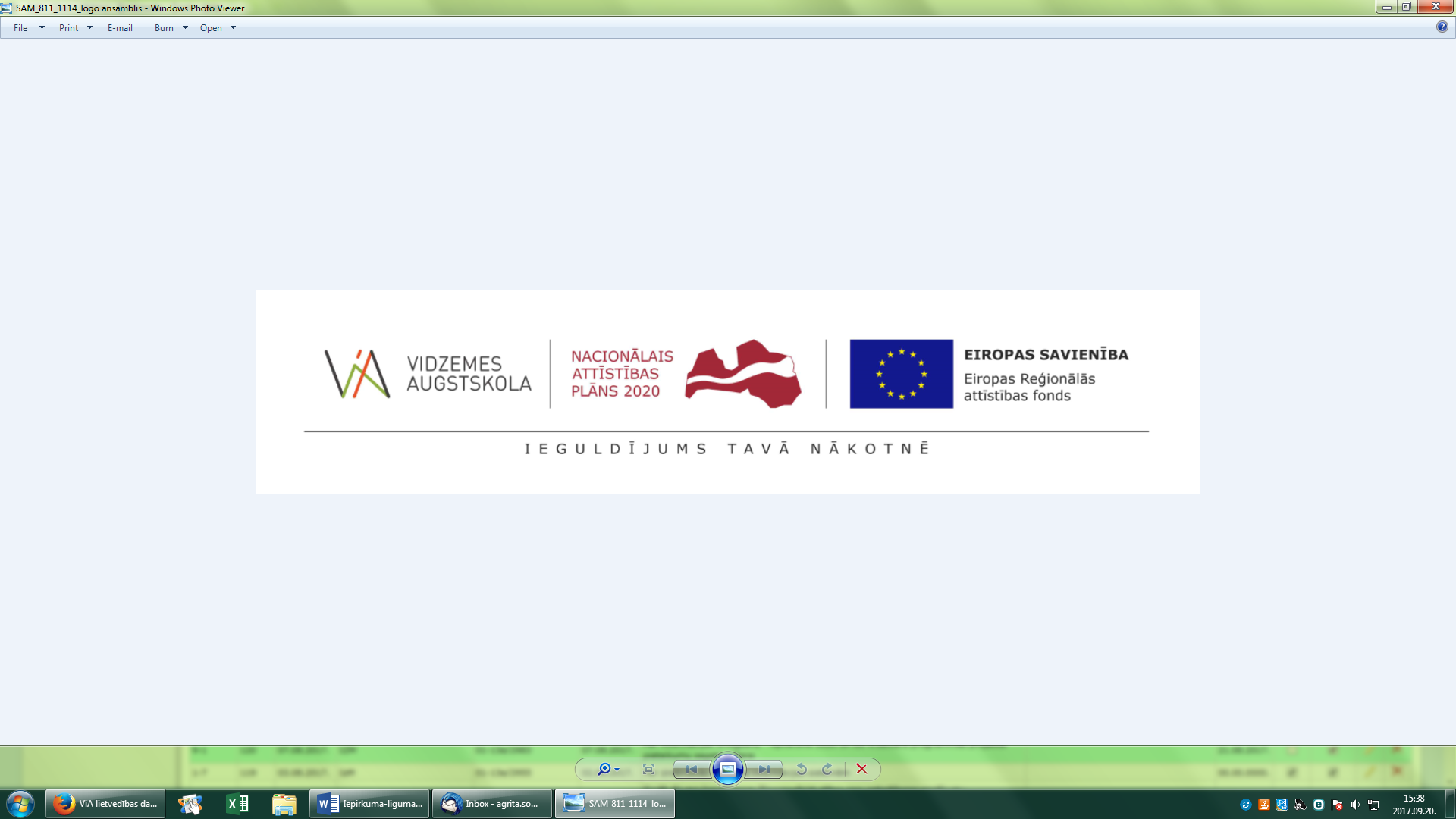 VIDZEMES AUGSTSKOLA, reģ. Nr.LV90001342592, juridiskā adrese: Valmiera, Cēsu iela 4, LV-4201, rektora Gata Krūmiņa personā, kurš rīkojas uz Vidzemes Augstskolas (turpmāk - ViA) Satversmes un LR MK 2017.gada 23.augusta rīkojuma Nr.450 (turpmāk – Pasūtītājs), no vienas puses,un [nosaukums], reģ.Nr. [numurs], juridiskā adrese: [adrese], tās [amats, vārds, uzvārds] personā, kurš rīkojas uz [norādīt pamatojumu, piemēram, Statūti] pamata (turpmāk – Izpildītājs), no otras puses, katrs atsevišķi un abi kopā turpmāk tekstā saukti arī Puse/Puses, pamatojoties uz ViA Iepirkumu komisijas [datums] ([protokola numurs]) lēmumu par uzvarētāja izvēli iepirkuma procedūras – iepirkuma „Virtuālās un papildinātās realitātes laboratorijas un Multimediju laboratorijas  aprīkojuma un iekārtu  iegāde„ projektu „Vidzemes Augstskolas zinātniskās infrastruktūras attīstīšana pētnieciskās un inovatīvās kapacitātes stiprināšanai” un “Vidzemes Augstskolas STEM studiju vides modernizācija” ietvaros (iepirkuma ID Nr.:ViA 2018/7-10/08-ERAF), kas tika īstenots saskaņā ar Publisko iepirkumu likumā noteikto kārtību un Izpildītāja iesniegto piedāvājumu, izsakot savu brīvu gribu, bez maldības, viltus vai spaidiem noslēdz šādu līgumu (turpmāk – Līgums) par preču piegādi:LĪGUMA PRIEKŠMETSPasūtītājs uzdod un Izpildītājs apņemas piegādāt: [nosaukt] (turpmāk – Prece/Preces), atbilstoši atklāta konkursa nolikumam „Virtuālās un papildinātās realitātes laboratorijas un Multimediju laboratorijas aprīkojuma un iekārtu  iegāde„ projektu „Vidzemes Augstskolas zinātniskās infrastruktūras attīstīšana pētnieciskās un inovatīvās kapacitātes stiprināšanai” un “Vidzemes Augstskolas STEM studiju vides modernizācija” ietvaros (iepirkuma ID Nr.:ViA 2018/7-10/08-ERAF) (turpmāk – Nolikums), Tehniskās specifikācijas prasībām, Izpildītāja piedāvājumam (kas ir pievienots šim Līgumam un ir Līguma neatņemama sastāvdaļa), kā arī veikt citus pienākumus saskaņā ar Nolikumu, atbilstoši Izpildītāja piedāvājumam un šim Līgumam. Preču piegāde ietver arī Preces uzstādīšanu, nodošanu ekspluatācijā, garantiju, Pasūtītāja darbinieku apmācību, ja tas paredzēts Izpildītāja Iepirkuma konkursam iesniegtajā tehniskajā piedāvājumā.Izpildītājs garantē, ka Prece atbilst spēkā esošiem valsts standartiem vai citos normatīvajos aktos noteiktajām Preces kvalitātes un atbilstības prasībām, kā arī Preces izgatavotāja sniegtajai informācijai (Preces marķējums, pievienotā lietošanas instrukcija, uzglabāšanas noteikumi u.tml.), kā arī garantē, ka tiks piegādātas jaunas, nelietotas Preces oriģināliepakojumā.LĪGUMA IZPILDES TERMIŅŠLīguma darbības laiks  ir 3 (trīs) mēneši no tā parakstīšanas brīža.Izpildītājs piegādā Preces Pasūtītāja norādītajā adresē, vismaz 5 (piecas) kalendārās dienas pirms faktiskās Preču piegādes, saskaņojot ar Pasūtītāju konkrēto piegādes vietu (adresi) un laiku. LĪGUMA CENA UN NORĒĶINU KĀRTĪBALīguma summa:Līgumcena bez PVN ir [norādīt cipariem] EUR ([norādīt vārdiem]);PVN [norādīt likmi] % ir [norādīt cipariem] EUR ([norādīt vārdiem]); Līguma summa kopā ar PVN [norādīt likmi] % ir [norādīt cipariem] EUR ([norādīt vārdiem]).Līguma summa ietver visas izmaksas: Preču cena, piegādes izdevumi līdz Pasūtītāja norādītajai un ar Pasūtītāju saskaņotajai konkrētajai piegādes adresei, (tajā skaitā transporta, krāvēju u.c. izmaksas, kas attiecas uz Preču fizisku nogādāšanu Pasūtītājam), uzstādīšanas un Pasūtītāja personāla apmācību izmaksas, Preču garantijas termiņa saistību izpildes izmaksas un jebkurus citus tiešus vai netiešus izdevumus, kuri Izpildītājam radušies saistībā ar Līguma saistību izpildi.Pasūtītājs veic samaksu par Līguma izpildi kopumā vai pa daļām, ja Preču piegāde notiek pa daļām, ar pārskaitījumu uz Izpildītāja norādīto bankas kontu 30 (trīsdesmit) kalendāro dienu laikā pēc piegādes, Preču pieņemšanas–nodošanas akta parakstīšanas un oriģināla rēķina apstiprināšanas. Gadījumos, ja Projektā minētajā termiņā nav pieejami finanšu resursi vai tie ir nepietiekami konkrētajā laikā piegādāto Preču apmaksai, Pasūtītājs rakstiski informē Izpildītāju par esošo situāciju un vienojas par apmaksas termiņa pagarinājumu. Avansa maksājums nav paredzēts un netiks veikts.Izpildītājs visos iesniedzamajos dokumentos, t.sk. rēķinos, obligāti norāda Projekta nosaukumu, Projekta numuru, iepirkuma procedūras nosaukumu, numuru un šī Līguma numuru un datumu. Pirms rēķina iesniegšanas Izpildītājs rēķinu elektroniski saskaņo ar Pasūtītāja šajā Līgumā norādīto kontaktpersonu. Gadījumā, ja Pasūtītājs saskaņā ar šī Līguma 8.daļā ir aprēķinājis un pieprasījis Izpildītājam līgumsodu, tad Pasūtītājam ir tiesības vispirms no norēķina summas ieturēt aprēķināto līgumsodu, par to paziņojot Izpildītājam, vai arī izrakstīt rēķinu par aprēķināto līgumsodu. Ja saskaņā ar normatīvajiem aktiem tiek mainīta PVN likme, tā tiek piemērota atbilstoši spēkā esošajai likmei. PASŪTĪTĀJA TIESĪBAS UN PIENĀKUMIPasūtītājs apņemas Līgumā noteiktajā kārtībā pieņemt Izpildītāja Līguma nosacījumiem atbilstoši piegādātās Preces.Pasūtītājs apņemas veikt samaksu par kvalitatīvu un noteiktajā termiņā piegādātu Preci Līgumā noteiktajā kārtībā. Pasūtītājs ir tiesīgs izvirzīt pretenziju Izpildītājam vai atteikties no Preces pieņemšanas, ja piegādes brīdī ir konstatējami acīmredzami būtiski oriģinālā iepakojuma bojājumi vai pazīmes, ka Prece ir bojāta. Pasūtītājs ir tiesīgs izvirzīt pretenziju Izpildītājam vai atteikties no Preces pieņemšanas, ja Precei ir acīmredzami vizuāli bojājumi (skrāpējumi, ielocījumi, citi vizuāli konstatējami defekti) vai funkcionalitātes trūkumi nodošanas brīdī.Pasūtītājs apņemas izmantot Preces atbilstoši to ekspluatācijas noteikumu prasībām, ja Pasūtītājs par šīm prasībām ir pienācīgi informēts un Izpildītājs ir iesniedzis rakstisku instrukciju par šīm prasībām.Pasūtītājs apņemas savlaicīgi sniegt informāciju Izpildītājam Preču piegādes veikšanai, saskaņot piegādes adresi, laiku, informēt par stāvu, telpas numuru u.c. svarīgiem piegādes nosacījumiem.Pasūtītājam ir tiesības veikt kontroli par Līguma izpildi, pieaicinot speciālistus un ekspertus.Pasūtītājs, rakstiski informējot Izpildītāju un vienojoties par apmaksas termiņa pagarinājumu, ir tiesīgs aizkavēt samaksu par piegādātajām un ar nodošanas-pieņemšanas aktu pieņemtajām Precēm gadījumā, ja atbilstoši LR MK noteiktajai kārtībai, kas saistoša Projekta ieviešanā, netiek piešķirti finanšu līdzekļi, vai tie tiek kavēti.Pasūtītājam ir tiesības nodot ar šo Līgumu saistīto informāciju Projekta un šī Līguma izpildes kontrolē iesaistītajām institūcijām saskaņā ar normatīvajiem aktiem un/vai citiem noslēgtiem līgumiem, kā arī ir tiesības no šī Līguma izrietošo laikā nenomaksāto maksājumu piedziņu nodot trešajām personām.Pasūtītājs par savu kontaktpersonu, kura atbildīga par Līguma izpildes kontroli, saskaņošanu, Preču piegādes kontroli saskaņā ar šī Līguma noteikumiem (turpmāk – Pasūtītāja kontaktpersona) nosaka: [norādīt pilnu kontaktinformāciju] un izmaiņu gadījumā apsola nekavējoties informēt par to otru Pusi.IZPILDĪTĀJA TIESĪBAS UN PIENĀKUMIIzpildītājs apņemas veikt savlaicīgu, kvalitatīvu un Nolikumam, Izpildītāja piedāvājumam un Līguma nosacījumiem atbilstošu Preču piegādi Līgumā noteiktajā kārtībā un termiņā, iepriekš saskaņojot ar Pasūtītāju konkrētu piegādes vietu un laiku. Izpildītājam jāpiegādā un jānodod Preces Pasūtītāja telpās. Izpildītājs garantē, ka Prece atbilst Nolikuma, piedāvājuma un Līguma nosacījumiem, kā arī spēkā esošajiem valsts standartiem vai citos normatīvajos aktos noteiktajām Preces kvalitātes un atbilstības prasībām.Izpildītājs, veicot piegādi, apņemas ievērot ražotāja un normatīvo aktu noteiktās Preču transportēšanas un nodošanas prasības.Izpildītājs, veicot piegādi, apņemas par saviem līdzekļiem nodrošināt Preču iepakojuma utilizāciju videi draudzīgā veidā.Izpildītājs apņemas pieņemt atpakaļ Preci gadījumā, ja tā neatbilst Līguma 5.2.punktā noteiktajām prasībām, sedzot Pasūtītājam radītos zaudējumus, ja tādi ir.Izpildītājs apņemas nodrošināt Preču garantijas saistību izpildi no Preču pieņemšanas-nodošanas akta parakstīšanas dienas līdz garantijas termiņa izbeigšanās dienai.  Izpildītājs apņemas garantijas termiņa laikā nodrošināt jebkādu bojājumu vai tehnisko kļūmju, kas notikuši no Pasūtītāja neatkarīgu iemeslu dēļ un kuru rezultātā kādu no Precēm nav bijis iespējams izmantot, novēršanu.Izpildītājs apņemas pagarināt to Preču vai Preces atsevišķu detaļu garantijas termiņu, kurām garantijas termiņa laikā ir radušies bojājumi vai tehniskas kļūmes no Pasūtītāja neatkarīgu iemeslu dēļ. Garantijas termiņš tiek pagarināts par to dienu skaitu, kurās bojājuma vai tehniskas kļūmes iestāšanās un novēršanas rezultātā konkrēto Preci vai Preces atsevišķu detaļu nav bijis iespējams izmantot.Izpildītājs apņemas Preces neatgriezeniska bojājuma gadījumā garantijas termiņa laikā, ja bojājums noticis no Pasūtītāja neatkarīgu iemeslu dēļ (gadījums, kura rezultātā Preci nav iespējams atjaunot turpmākai izmantošanai, izņemot ārējo apstākļu ietekmē radušos neatgriezenisku bojājumu), visu neatgriezeniski bojāto Preču pilnīgu nomaiņu pret jaunām, līdzvērtīgām Precēm. Izpildītājs apņemas Pasūtītāja telpās un teritorijā ievērot Pasūtītāja darba režīmu, darba aizsardzības, ugunsdrošības instrukcijas, kā arī uzņemas pilnu atbildību par minēto iekšējo un ārējo normatīvo aktu pārkāpumiem un to izraisītām sekām. Izpildītājs nodrošina, ka šos noteikumus ievēro arī Izpildītāja darbinieki, kuri piegādā vai uzstāda piegādāto Preci.Izpildītājs apņemas segt Pasūtītājam no šī Līguma izrietošo zaudējumu atlīdzināšanas un citu Izpildītāja maksājuma saistību administrēšanas un piedziņas izdevumus, kādi Pasūtītājam radušies Izpildītāja vainas, darbības vai bezdarbības dēļ.Izpildītājs apņemas nekavējoties, bet ne vēlāk kā 1 (vienas) dienas laikā pēc pieprasījuma saņemšanas iesniegt Pasūtītājam ar Līguma izpildi saistīto informāciju un/vai dokumentāciju. Izpildītājs apņemas nodrošināt Precēm nepieciešamo atļauju, licenču un garantijas spēkā esamību, ja tādas ir paredzētas.Izpildītājs apņemas neizpaust trešajām personām Līguma izpildes gaitā iegūto informāciju, kā arī ievērot normatīvo aktu prasības attiecībā uz konfidenciālu informāciju, fizisko personu datu aizsardzību un ierobežotas pieejamības informāciju, ko tā rīcībā ar nolūku vai netīši nodevis Pasūtītājs.Ar šī Līguma parakstīšanu Izpildītājs apliecina, ka izprot Līguma noteikumus un atzīst tos par saistošiem un izpildāmiem. Izpildītājs apliecina, ka viņa rīcībā ir nepieciešamie speciālisti un materiālie resursi, kas nepieciešami savlaicīgai un kvalitatīvai šajā Līgumā un tā pielikumos noteikto pienākumu un saistību izpildei.Izpildītājs nodod Preces Pasūtītājam ar pieņemšanas-nodošanas aktu, uz kura pamata Izpildītājs izraksta un iesniedz Pasūtītājam rēķinu, iepriekš to elektroniski saskaņojot ar pasūtītāja pārstāvi. Izpildītājs par Līgumā noteikto saistību izpildi kā atbildīgo personu (turpmāk – Izpildītāja kontaktpersona) nosaka: [norādīt pilnu kontaktinformāciju un galveno atbildības jomu] un izmaiņu gadījumā apsola nekavējoties informēt par to otru Pusi.PREČU PIEŅEMŠANAS KĀRTĪBAPreces tiek uzskatītas par piegādātām datumā, kad Pasūtītājs un Izpildītājs ir parakstījuši Preču pieņemšanas-nodošanas aktu. Preču pieņemšanas-nodošanas akts tiek sastādīts par katru veiktu piegādi, ja Preču piegāde notiek pa daļām. Līguma 1.punktā un Izpildītāja piedāvājumā norādītās visas Preces tiek uzskatītas par piegādātām datumā, kad Pasūtītājs un Izpildītājs ir parakstījuši gala Preču pieņemšanas-nodošanas aktu. Vienlaicīgi ar Precēm Izpildītājs nodod Pasūtītājam visu Preces pavaddokumentāciju un atbilstoši Nolikumam nepieciešamos lietošanas dokumentus Preču atbilstošai ekspluatācijai (t.sk. ekspluatācijas noteikumus, garantijas dokumentus u.c.). Preces piegāde tiek noformēta ar Preces pieņemšanas–nodošanas akta abpusēju parakstīšanu, un šajā aktā jānorāda Projekta nosaukumu, Projekta numuru, iepirkuma procedūras nosaukumu, numuru un šī Līguma numuru un datumu. Ja Preču pieņemšanas-nodošanas laikā tiek konstatētas kādas nebūtiskas neatbilstības, Izpildītājam tās jānovērš bez papildus samaksas un jāiekļaujas Līguma 2.1.punktā noteiktajā termiņā, visu fiksējot pieņemšanas–nodošanas aktā. Aktu pirms iesniegšanas Izpildītājs elektroniski saskaņo ar Pasūtītāja kontaktpersonu.Pasūtītājs, pieņemot Preces, pārbauda to piegādes savlaicīgumu, kvalitāti un atbilstību Līguma, Nolikuma un piedāvājuma nosacījumiem. Ja Prece neatbilst šī Līguma kādai prasībai vai nosacījumam, vai tehniskajai specifikācijai, Pasūtītājs var atteikties parakstīt Preču pieņemšanas-nodošanas aktu un ir tiesīgs nepieņemt un neapmaksāt Izpildītāja iesniegto rēķinu, kā arī iniciēt Līguma izbeigšanu. Atteikums parakstīt pieņemšanas–nodošanas aktu neatbrīvo Puses no noslēgtā Līguma saistību izpildes.Ja Pasūtītājs ir konstatējis Preču neatbilstības, tas ir tiesīgs pieaicināt ekspertu, lai novērtētu Preču atbilstību Līgumam, un, ja eksperta slēdziens apstiprina par pamatotu Pasūtītāja viedokli, Izpildītājs ne tikai novērš konstatētos trūkumus līdz 2.1.punktā noteiktā termiņa beigām, bet arī Pasūtītāja noteiktajā termiņā un kārtībā sedz eksperta pieaicināšanas izmaksas.Izpildītājs ir atbildīgs par piegādājamo Preču pilnīgas vai daļējas bojāejas vai bojāšanās risku līdz to nodošanai Pasūtītājam, kā arī atbildīgs par kaitējumu, kas nodarīts Pasūtītāja telpām, darbiniekiem vai klientiem Preču piegādes laikā.NEPĀRVARAMĀ VARANeviena no Pusēm nav atbildīga par savu saistību neizpildi, ja tā radusies nepārvaramas varas vai ārkārtēju apstākļu dēļ, kurus Puses nevarēja paredzēt un novērst. Pie tādiem apstākļiem pieskaitāmi: dabas katastrofas, ugunsgrēki, karadarbība, masu nekārtības, dumpji, tautas nemieri, enerģētikas kompleksa vai sakaru nozares darbinieku streiki, telefona sakaru trūkums, elektroenerģijas trūkums, vienai no Pusēm – telefona vai kabeļu avārijas, kā arī jebkuri citi apstākļi, kas nav pakļauti Pušu saprātīgai kontrolei. Līguma izpildi atliek līdz iepriekš minēto apstākļu darbības vai seku beigām uz laiku līdz 1 (vienam) mēnesim.Puse, kurai kļuvis neiespējami izpildīt saistības Līguma 7.1.punktā minēto apstākļu dēļ, 10 (desmit) darba dienu laikā no šādu apstākļu iestāšanās brīža paziņo otrai Pusei par šādu apstākļu vai to seku rašanos vai izbeigšanos. Apliecinājumam Puse pievieno objektīvi pārbaudāmu informāciju. Ja paziņojums nav izdarīts paredzētajā laikā, vainīgā Puse zaudē tiesības atsaukties uz nepārvaramu varu.KAVĒJUMA MAKSA, SODA NAUDA UN ZAUDĒJUMU ATLĪDZINĀŠANAGadījumā, ja Izpildītājs neiekļaujas Līgumā paredzētajā Preču piegādes termiņā, Pasūtītājam ir tiesības aprēķināt un pieprasīt, bet Izpildītājam pienākums Pasūtītājam noteiktajā termiņā apmaksāt līgumsodu, kas tiek noteikta 0,1% (nulle komats viens procenti) apmērā no nepiegādāto Preču kopējās summas par katru nokavēto dienu, bet ne vairāk kā 10% no kopējās laikā nepiegādāto Preču summas. Gadījumā, ja Izpildītājs nepiegādā ar šo Līgumu noteiktās Preces, Pasūtītājam ir tiesības aprēķināt un pieprasīt, bet Izpildītājam pienākums Pasūtītājam noteiktajā termiņā apmaksāt līgumsodu, kas tiek noteikts 10% no nepiegādāto Preču summas.Ja Pasūtītājs Līguma paredzētajā termiņā un apjomā neveic maksājumu par Preci, Izpildītājam ir tiesības pieprasīt no Pasūtītāja līgumsodu 0,1% apmērā no laikā nesamaksātās summas par katru nokavēto maksājuma dienu, bet ne vairāk kā 10% no laikā nesamaksātās summas.Līgumsoda aprēķināšana un apmaksa neatbrīvo Izpildītāju no Līguma saistību izpildes.Līguma 8.1.-8.3.punkosā noteiktais līgumsoda aprēķins nav piemērojams gadījumā, ja ir iestājušies šī Līguma 7.punktā minētie nepārvaramas varas vai ārkārtēji apstākļi.Gadījumā, ja Pasūtītājam rodas tiesības uz Līguma pamata pieprasīt no Izpildītāja līgumsodu, Pasūtītājam, iepriekš rakstveidā brīdinot Izpildītāju, ir tiesības ieturēt līgumsodu no Izpildītājam izmaksājamajām summām.Puses savstarpēji ir atbildīgas par otrai Pusei nodarītajiem tiešajiem zaudējumiem, ja tie radušies attiecīgi Puses, tās darbinieku vai trešo personu darbības vai bezdarbības (tai skaitā rupjas neuzmanības, ļaunā nolūkā izdarītu darbību vai nolaidības) rezultātā.DOMSTARPĪBAS UN STRĪDIVisus strīdus un domstarpības, kas varētu rasties šī Līguma izpildes laikā, Puses risinās savstarpēju pārrunu ceļā.Strīdi un domstarpības, par kurām nav panākta vienošanās pārrunu ceļā, tiks izskatīti tiesā LR normatīvajos aktos noteiktajā kārtībā.LĪGUMA SPĒKĀ ESAMĪBA, LĪGUMA GROZĪJUMI UN IZMAIŅASLīgums stājas spēkā brīdī, kad to ir parakstījušas abas Puses un ir spēkā līdz 2.1.punktā norādītajam termiņam vai brīdim, kad Līgums tiek izbeigts šajā Līgumā noteiktajā kārtībā, bet finanšu norēķinu daļā – līdz pilnīgai saistību izpildei.Līgumu var grozīt vai papildināt, ievērojot Publisko iepirkumu likuma regulējumu un noformējot rakstisku Pušu vienošanos, kas ar tās abpusēju parakstīšanu kļūst par Līguma neatņemamu sastāvdaļu. Izpildītājs rakstveidā informē Pasūtītāju 10 (desmit) dienas iepriekš par nespēju veikt noteiktajā termiņā ar šo Līgumu uzņemto saistību izpildi, norādot no Izpildītāja neatkarīgu apstākļu dēļ radušos Līguma saistību neizpildes pamatojumu. Šādā gadījumā Pasūtītājs var lemt par tālāko rīcību, t. sk., Līguma izbeigšanu vai līgumsoda piemērošanu.Gadījumā, ja Līguma saskaņošanas vai tā izpildes laikā ražotājs (vai tā pārstāvis) pārtrauc Izpildītāja piedāvājumā piedāvātās Preces ražošanu vai piegādi, par ko Izpildītājs spēj iesniegt ražotāja (vai tā pārstāvja) rakstisku apliecinājumu, Pasūtītājs var piekrist, ka šīs Preces vietā Izpildītājs piegādā Nolikuma prasībām līdzvērtīgu (ekvivalentu) Preci vai labāku Preci. Ja Pasūtītājs piekrīt šādai pamatotai Preces aizvietošanai, tad Izpildītājs nodrošina, ka jaunā Prece atbilst Nolikuma prasībām, tās tehniskā specifikācija, savietojamība, tehniskie un funkcionālie parametri ir atbilstoši un derīgi. Izpildītājs piekrīt, ka šādā gadījumā piedāvājuma cena netiks paaugstināta un tiks ievēroti visi iepirkuma procedūras nosacījumi. Ja Pasūtītājs ir piekritis, tad Preces nomaiņu Puses apliecina ar abpusēji parakstītu Līguma pielikumu.10.4.punktā minētā Preču aizvietošana ar līdzvērtīgu (ekvivalentu) Preci vai labāku Preci sakarā ar piedāvājumā piedāvātās Preces ražošanas vai piegādes pārtraukšanu nepieciešamības gadījumā var būt par iemeslu Līguma termiņa pagarināšanai. Puses var izbeigt Līgumu pirms termiņa tikai ar savstarpēju rakstisku vienošanos.Pasūtītājs ir tiesīgs vienpusēji atkāpties no Līguma pirms termiņa, ja: ir stājies spēkā tiesas spriedums par Izpildītāja atzīšanu par maksātnespējīgu vai tiesa ir pieņēmusi lēmumu par Izpildītāja maksātnespējas procesa ierosināšanu;  pēc Līguma noslēgšanas atklājas, ka, iesniedzot piedāvājumu, Izpildītājs ir apzināti sniedzis nepatiesu informāciju vai nepatiess izrādās jebkurš tā sniegtais apliecinājums vai informācija tehniskajā piedāvājumā;izpildītājs nepilda saistības atbilstoši Līguma nosacījumiem.Līguma 10.7.punktā noteiktajos gadījumos Līgums ir uzskatāms par izbeigtu 15.dienā pēc attiecīga Pasūtītāja rakstveida paziņojuma nosūtīšanas Izpildītājam. Izņemot Līguma 10.7.punktā noteikto, Līgumu var izbeigt vienpusēji tikai gadījumos, kas tieši paredzēti Latvijas Republikas normatīvajos aktos.Līguma izbeigšana neatbrīvo Puses no jau pastāvošo (tajā brīdī esošo) saistību izpildes un jebkurā Līguma izbeigšanas gadījumā Puses apņemas 30 (trīsdesmit) dienu laikā izpildīt visas saistības, kas tām radušās vienai pret otru līdz Līguma izbeigšanas brīdim. PĀRĒJIE NOSACĪJUMIParakstot šo Līgumu, Puses apliecina, ka tās pildīs šī Līguma noteikumus un, ka šis Līgums sastādīts un parakstīts bez maldības, spaidiem vai viltus. No šī Līguma izrietošas tiesības izmantojamas un pienākumi pildāmi pēc labas gribas.Puses ar savu parakstu apliecina, ka tām ir visas pilnvaras un tiesības parakstīt šo Līgumu, šī Līguma noteikumi un nosacījumi ir pilnībā saprasti, kā arī Puses pārstāvis saņēmis šī Līguma eksemplāru.Gadījumā, ja Pasūtītājam šī Līguma izpildē kāda no kontroles institūcijām ir noteikusi finanšu korekcijas, jo konstatētas neatbilstības, un tās tieši izriet no Izpildītāja darbības vai bezdarbības, tad Pasūtītājs ir tiesīgs vērsties ar prasību Izpildītājam atmaksāt to korekcijas apmēru, kas tieši un pamatoti izriet no Izpildītāja darbības vai bezdarbības.Paziņojumi, kas nosūtāmi saistībā ar šo Līgumu, var tikt nosūtīti pa pastu vai e-pastu uz Puses adresi, kas norādīta Līgumā, vai citu adresi, ko attiecīgā Puse paziņojusi otrai Pusei šajā Līgumā noteiktajā kārtībā.Pa e-pastu nosūtīti paziņojumi tiks uzskatīti par saņemtiem to nosūtīšanas dienā (darba laikā), kur nosūtīšanu apliecina e-pasta izdruka ar norādītu nosūtīšanas laiku. Pa pastu nosūtīti paziņojumi tiks uzskatīti par saņemtiem 3. (trešajā) dienā pēc to nosūtīšanas, kur nosūtīšanu apliecina pasta kvīts par ierakstītās vēstules pieņemšanu.Līguma pielikumi, grozījumi, papildinājumi stājas spēkā ar brīdi, kad tos ir parakstījušas abas Puses, ar nosacījumu, ka tie nav pretrunā ar Publisko iepirkumu likumu, Līgumu vai Projektu. Jebkurš Līguma pielikums, kuru ir parakstījušas abas Puses, ir pievienojams Līgumam un uzskatāms par Līguma neatņemamu sastāvdaļu. Līgumam tiek pievienots piedāvājums tādā formā, kādā tas tika iesniegts. Jebkuras izmaiņas Pušu kontaktinformācijā un/vai rekvizītos tiek uzskatītas par savstarpēji saskaņotām, ja tās ir nosūtītas pa pastu, faksu vai e-pastu uz Puses adresi, kas norādīta Līgumā, vai citu adresi, ko attiecīgā Puse paziņojusi otrai Pusei šajā Līgumā noteiktajā kārtībā. Šajā gadījumā Līguma grozījumi netiek gatavoti. Līgums sagatavots un parakstīts 2 (divos) eksemplāros uz ___ (______) lapām. Viens Līguma eksemplārs glabājas pie Pasūtītāja, otrs pie Izpildītāja. Abiem Līguma eksemplāriem ir vienāds juridiskais spēks. Līguma parakstīšanas brīdī tam pievienots 1 (viens) pielikums:1.pielikums:	Izpildītāja  iesniegtais piedāvājums - ___ lpp.13.PUŠU REKVIZĪTICPVEiropas Savienības apstiprināta nomenklatūra, kuru piemēro publisko iepirkumu procedūrās PILPublisko iepirkumu likumsEUREuroPVNPievienotās vērtības nodoklisViAVidzemes AugstskolaERAFEiropas Reģionālās attīstības fondsPretendentsPiegādātājs, kurš ir iesniedzis piedāvājumuPiegādātājsfiziskā vai juridiskā persona, šādu personu apvienība jebkurā to kombinācijā, kas attiecīgi piedāvā tirgū piegādāt preci….Ar pelēku iekrāsotajā vietā piegādātājam jānorāda pieprasītā informācija. Iekrāsojums sniegts piegādātāja ērtībai.DaļaIepirkuma priekšmetsIepirkuma priekšmetam atbilstošais CPV kods1.daļaVirtuālās un papildinātās realitātes laboratorijas aprīkojums un iekārtasGalvenais CPV kods: 38000000-5 Laboratorijas, optiskās un precīzijas ierīces (izņemot brilles); Papildus CVP kodi: 31111000-7 adapteri; 34711200-6 bezpilota lidaparāts; 30212000-8 minidatoru aparatūra.2.daļaMultimediju laboratorijas aprīkojums – konferenču videokamera ar skaļruni-mikrofonuGalvenais CPV kods: 38000000-5 Laboratorijas, optiskās un precīzijas ierīces (izņemot brilles); Papildus CVP kodi: 32333200-8 videokamera ar reprodukcijas ierīci3.daļaMultimediju laboratorijas aprīkojums – portatīvais dators  un videokarteGalvenais CPV kods: 38000000-5 Laboratorijas, optiskās un precīzijas ierīces (izņemot brilles); Papildus CVP kodi: portatīvie datori 30213100-6,DaļaIepirkuma priekšmetsParedzamā līgumcena1.daļaVirtuālās un papildinātās realitātes laboratorijas aprīkojums un iekārtas11 020.00 EUR bez PVN2.daļaMultimediju laboratorijas aprīkojums – konferenču videokamera ar skaļruni-mikrofonu1 000.00 EUR bez PVN3.daļaMultimediju laboratorijas aprīkojums – portatīvais dators un videokarte2 500.00 EUR bez PVNPasūtītājs: Vidzemes Augstskola , Cēsu iela 4, Valmiera,  LV-4201Pretendents: (norādīt pretendenta nosaukumu, reģistrācijas numuru, adresi)Pretendenta kontaktpersona: (norādīt kontaktpersonas vārdu, uzvārdu, tālruni, e-pastu)Piedāvājums: Vidzemes Augstskolas  iepirkumam “Virtuālās un papildinātās realitātes laboratorijas un Multimediju laboratorijas  aprīkojuma un iekārtu  iegāde projektu „Vidzemes Augstskolas  zinātniskās infrastruktūras  attīstīšana pētnieciskās un inovatīvās kapacitātes stiprināšanai” un “Vidzemes Augstskolas STEM studiju vides modernizācija” ietvaros. Iepirkuma identifikācijas numurs: ViA 2018/7-10/08-ERAFIepirkuma daļa: (norādīt iepirkuma daļas numuru un iepirkuma daļas nosaukumu)Neatvērt pirms piedāvājumu atvēršanas sanāksmei 2019.gada 09.janvārim plkst.10:00! PunktsPrasības pretendentamIesniedzamais dokuments:3.2.1.Pretendentam jāiesniedz pieteikums dalībai iepirkuma procedūrā; Papildus prasības:Pretendents iesniedz pieteikumu dalībai iepirkumā atbilstoši Nolikuma 2. pielikuma formai. Informāciju, kas ir komercnoslēpums atbilstoši Komerclikuma 19.pantam vai tā uzskatāma par konfidenciālu informāciju, piegādātājs norāda savā pieteikumā iepirkuma procedūrai. Komercnoslēpums vai konfidenciāla informācija nevar būt informācija, kas Publisko iepirkumu likumā ir noteikta par vispārpieejamu informāciju.Pieteikums dalībai iepirkumā; oriģināls3.2.2. Pretendentam jāiesniedz komercdarbību reģistrējošas iestādes izdota reģistrācijas apliecība, kas apliecina, ka Pretendents, , ir reģistrēts atbilstoši reģistrācijas vai pastāvīgās dzīvesvietas valsts normatīvo aktu prasībām, ja attiecīgās valsts normatīvie akti paredz reģistrācijas dokumentu izsniegšanu. Pretendentam (Latvijas Republikas Uzņēmumu reģistra Komercreģistrā reģistrētam komersantam) šajā punktā minēto reģistrācijas apliecības kopiju ir tiesības neiekļaut piedāvājumā, par pretendenta reģistrāciju minētajā reģistrā iepirkuma komisija pārliecinās patstāvīgi Uzņēmumu reģistra mājaslapā. Pretendentiem, kas reģistrēti ārvalstīs – jāiesniedz komersanta reģistrācijas apliecības kopija vai līdzvērtīgas iestādes izdots dokuments, kas ir atbilstošs attiecīgās valsts normatīviem aktiem. Ja attiecīgās valsts normatīvais regulējums neparedz reģistrācijas dokumenta izdošanu, tad iesniedz informāciju kādā valstī, kādā reģistrā, kad un ar kādu numuru pretendents reģistrēts, kā arī norāda kompetento iestādi reģistrācijas valstī, kas nepieciešamības gadījumā var apliecināt reģistrācijas faktu.Komercdarbību reģistrējošas iestādes izdota reģistrācijas apliecība(ja attiecīgās valsts normatīvie akti paredz reģistrācijas dokumentu izsniegšanu); kopija3.2.3.Pretendentam jāiesniedz informācija, atbilstoši Nolikuma 3.pielikuma formai, kas apliecina, ka Pretendenta minimālais katra gada finanšu apgrozījums (neto apgrozījums) iepriekšējo 3 (trīs) noslēgto finanšu gadu periodā vai, ja Pretendenta darbības laiks ir īsāks par trim gadiem, no tā reģistrācijas dienas, vismaz 2 (divas) reizes pārsniedz paredzamo līgumcenu. Informācija par pretendenta finansiālo un saimniecisko stāvokli (oriģināls) 3.2.4. Pretendentam jāiesniedz informācija, atbilstoši Nolikuma 4.pielikuma formai, kas parāda, ka Pretendents iepriekšējo 3 (trīs) gadu laikā, bet ja Pretendenta darbības laiks ir īsāks par trim gadiem, no tā reģistrācijas dienas, ir izpildījis vismaz 1 (vienu) līdzvērtīgu piegādi. Par līdzvērtīgu piegādi tiek uzskatīta piegāde, kuras ietvaros piegādāto preču funkcionālais pielietojums atbilst piegādājamo preču funkcionālajam pielietojumam (atbilst 2.1.2.punktā norādītajam iepirkuma priekšmeta daļas galvenajam CPV kodam). Informācija par Pretendenta pieredzi (oriģināls)3.2.5.Par preču piegādi, kas norādīta Pretendenta pieredzes aprakstā atbilstoši nolikuma 3.2.4. punktam, pretendents pievieno pasūtītāju atsauksmes vai piegādātāja apliecinājumus, kur ir objektīvi pārbaudāma informācija un apliecina pretendenta norādītās pieredzes atbilstību (piemēram, līgumu kopijas, aktu kopijas, rēķinu kopijas, atsauksmes vai citu (kopijas)).Atsauksme vai piegādātāja apliecinājums (oriģināls vai kopija)3.2.6.Pretendentam jāiesniedz apliecinājums par resursiem, kurā tas norāda, ka: „Pretendenta rīcībā ir visi nepieciešamie resursi savlaicīgai un kvalitatīvai līguma izpildei atbilstoši tehniskajai specifikācijai”. *- ietverams Pretendenta Pieteikumā dalībai iepirkumāPretendenta apliecinājums ir obligāti ietverams Pretendenta Pieteikumā dalībai iepirkumā3.2.7.Pretendentam jāiesniedz Pretendenta tehniskais piedāvājums.Pretendents tehnisko piedāvājumu sagatavo atbilstoši Nolikuma 3.1.4.punkta prasībām un atbilstoši Nolikuma 5.pielikumam. Pretendenta tehniskais piedāvājums; oriģināls3.2.8. Pretendentam jāiesniedz Pretendenta finanšu piedāvājums.Pretendents finanšu piedāvājumu sagatavo atbilstoši Nolikuma 3.1.5.punkta prasībām un atbilstoši Nolikuma 6.pielikumam. Pretendenta finanšu piedāvājums; oriģināls1.pielikums Tehniskā specifikācija2.pielikumsPieteikums dalībai iepirkumā (forma)3.pielikumsInformācija par pretendenta finansiālo un saimniecisko stāvokli (forma)4.pielikums Informācija par pretendenta pieredzi (forma)5. pielikumsTehniskais piedāvājums (forma)6. pielikumsFinanšu piedāvājums (forma)7. pielikumsIepirkuma līguma projekts1.PIELIKUMSTehniskā specifikācijaIepirkumam „Virtuālās un papildinātās realitātes laboratorijas un Multimediju laboratorijas aprīkojuma un iekārtu iegāde projektu „Vidzemes Augstskolas  zinātniskās infrastruktūras  attīstīšana pētnieciskās un inovatīvās kapacitātes stiprināšanai” un „Vidzemes Augstskolas STEM studiju vides modernizācija” ietvaros.”ID Nr. ViA 2018/7-10/08- ERAFNr.Iegādājamā preceTehniskā specifikācijaMinimālās tehniskās un funkcionālās prasības, ne sliktākas kā vai ekvivalentas:VienībaVienību skaits1.Bezvadu papildinātās realitātes galvas displejsKompl.22.Bezvadu virtuālās realitātes galvas displejsKompl.23.Papildinātās realitātes adapterisKompl.14.Viedtelefona stabilizatorsKompl.25.Viedā durvju slēdzeneKompl.26.Mini datorsKompl.17.Drons ar VR galvas displejuKompl.1Nr.Iegādājamā preceTehniskā specifikācijaVienībaVienību skaits1.Konferenču videokamera ar skaļruni-mikrofonuKomplekta satursSkaļrunis-mikrofonsKameraTālvadības pults (10 iestatījumu saglabāšana)10m skaļruņa kabelis (RJ45)5m USB kabelis (USB2.0 mini B)0.9m 3.5mm kabelisBarošanas bloksĀtrā pamācībaGalda virsmas/sienas/griestu stiprinājumsVelcro stiprinājumsKameraTālummaiņa: 18X (12X optiskā tālummaiņa)Minimālais darba attālums: 1.5 mPanēšanas solis 0.45°; liekšanas solis 0.25° (kontrole ar tālvadības pulti)f/1.8 līdz f/2.8FHD 1080p±130° panēšana; +90°/-25° noliekšana82° FOV (diagonāls)Daudzelementu, vairāku pārklājumu auto-fokusa optikaPapildu iestatījumi lejupielādes lietotnēStandarta statīva stiprinājumsApgriežama horizontāli/vertikāli, iespējama reversa stiprināšana pie griestiemKensington drošības stiprinājumsSkaļrunis-mikrofonsDupleksais mikrofonu masīvs ar iespēju saslēgt divus skaļruņus ķēdē3,5 mm ieejas kabelis savienojams ar viedtālruņiem vai datoruPieskārienvadība skaļuma regulēšanai, skaņas atslēgšanai, telefona ieejai3 virzientverošie mikrofoni, kas atbalsta 360 ° uztveršanu 9 m diametra diapazonā.10W skaļrunis, maks. jauda 95dBSPLAtbalss novēršanaTrokšņu slāpēšanaSistēmu atbalstsWindows® 7/ 8/8.1/10Mac OS® X 10.7 vai jaunāksGoogle Chromebook versija 29.0.1547.70, platforma 4319.79.0Tehniskās prasības2.4 GHz Intel® Core 2 Duo procesors2 GB RAMUSB 2.0 portsBarošanas avotsMaiņstrāvas ieeja 100V ~ 220VLīdzstrāvas izeja: 12V/4AIzmēriKamera: 180 x 144 x 184mm / 1.5kgSkaļrunis-mikrofons: 210 x 209 x59mm / 1.0kgTālvadības pults: 200 x 50 x 20mm / 0.091kgSaderībaYUV, MJPEG, H.264USB 2.0VISCA caur RS232UVC saderīgs video un audioLejupielādējams diagnostikas rīks, programmaparatūras atjaunināšanas rīks, aplikācija paplašinātiem iestatījumiem un funkcijām GarantijaKamerai un skaļrunim-mikrofonam: 5 gadiPiederumiem: 1 gadsAplikāciju saderībaSkype™, Skype for Business, V-CUBE, Google Hangouts™, FaceTime, Cisco® Webex®, GoToMeeting, Adobe Connect, BlueJeans, Zoom, Vidyo, Fuze, WebRTC, CyberLink U Meeting®gab.1Nr.Iegādājamā preceTehniskā specifikācijaVienībaVienību skaits1.Portatīvais datorsgb12.Video kartegb12.PIELIKUMSPieteikums dalībai iepirkumā (forma)Iepirkumam „Virtuālās un papildinātās realitātes laboratorijas un Multimediju laboratorijas aprīkojuma un iekārtu iegāde projektu „Vidzemes Augstskolas  zinātniskās infrastruktūras  attīstīšana pētnieciskās un inovatīvās kapacitātes stiprināšanai” un „Vidzemes Augstskolas STEM studiju vides modernizācija” ietvaros.”ID Nr. ViA 2018/7-10/08- ERAFPretendents (nosaukums):Reģistrācijas Nr.:Juridiskā adrese:Pretendenta e-pasts:Pretendenta kontakttelefons:Pretendenta faksa numurs: Kontaktpersona:Kontaktpersonas tālrunis/fakss, e-pasts:Pretendenta bankas nosaukums, filiāle:Bankas kods:Norēķinu konts:Pretendenta paraksttiesīgās personas Vārds, Uzvārds:Paraksttiesīgās personas amats:Paraksts:Datums:Zīmogs (ja attiecināms)3.PIELIKUMSInformācija par pretendenta finansiālo un saimniecisko stāvokli (forma)Iepirkumam „Virtuālās un papildinātās realitātes laboratorijas un Multimediju laboratorijas aprīkojuma un iekārtu  iegāde projektu „Vidzemes Augstskolas  zinātniskās infrastruktūras  attīstīšana pētnieciskās un inovatīvās kapacitātes stiprināšanai” un „Vidzemes Augstskolas STEM studiju vides modernizācija” ietvaros.”Iepirkumam „Virtuālās un papildinātās realitātes laboratorijas un Multimediju laboratorijas aprīkojuma un iekārtu  iegāde projektu „Vidzemes Augstskolas  zinātniskās infrastruktūras  attīstīšana pētnieciskās un inovatīvās kapacitātes stiprināšanai” un „Vidzemes Augstskolas STEM studiju vides modernizācija” ietvaros.”ID Nr. ViA 2018/7-10/08- ERAFID Nr. ViA 2018/7-10/08- ERAFKonkursa nosaukums:Iepirkums „Virtuālās un papildinātās realitātes laboratorijas un Multimediju laboratorijas aprīkojuma un iekārtu iegāde projektu „Vidzemes Augstskolas  zinātniskās infrastruktūras  attīstīšana pētnieciskās un inovatīvās kapacitātes stiprināšanai” un „Vidzemes Augstskolas STEM studiju vides modernizācija” ietvaros.” Identifikācijas numurs:ViA 2018/7-10/08- ERAFGadsFinanšu apgrozījums EUR (bez PVN)KOPĀPretendenta paraksttiesīgās personas Vārds, Uzvārds:Paraksttiesīgās personas amats:Paraksts:Datums:Zīmogs (ja attiecināms)4.PIELIKUMSInformācija par pretendenta pieredzi (forma)Konkursa nosaukums:Iepirkums „Virtuālās un papildinātās realitātes laboratorijas un Multimediju laboratorijas aprīkojuma un iekārtu iegāde projektu „Vidzemes Augstskolas  zinātniskās infrastruktūras  attīstīšana pētnieciskās un inovatīvās kapacitātes stiprināšanai” un „Vidzemes Augstskolas STEM studiju vides modernizācija” ietvaros.” Identifikācijas numurs:ViA 2018/7-10/08- ERAFPretendents:(norādīt nosaukumu)Juridiskā adrese:(norādīt adresi)Reģistrācijas numurs:(norādīt reģistrācijas numuru)Nr. p. k.Informācija par pasūtītāju, adrese, kontaktpersona, tālrunis, e-pasta adresePreču nosaukums (norādot CPV kodu)Piegādes laiks (no gggg.-līdz gggg.)1.Pasūtītāja nosaukums, adreseKontaktpersona un tālrunis, e-pasta adresePretendenta paraksttiesīgās personas Vārds, Uzvārds:Paraksttiesīgās personas amats:Paraksts:Datums:Zīmogs (ja attiecināms)5.PIELIKUMSTehniskais piedāvājums  (forma)Iepirkumam „Virtuālās un papildinātās realitātes laboratorijas un Multimediju laboratorijas aprīkojuma un iekārtu iegāde projektu „Vidzemes Augstskolas  zinātniskās infrastruktūras  attīstīšana pētnieciskās un inovatīvās kapacitātes stiprināšanai” un „Vidzemes Augstskolas STEM studiju vides modernizācija” ietvaros.”ID Nr. ViA 2018/7-10/08- ERAFKonkursa nosaukums:Iepirkums „Virtuālās un papildinātās realitātes laboratorijas un Multimediju laboratorijas aprīkojuma un iekārtu iegāde projektu „Vidzemes Augstskolas  zinātniskās infrastruktūras  attīstīšana pētnieciskās un inovatīvās kapacitātes stiprināšanai” un „Vidzemes Augstskolas STEM studiju vides modernizācija” ietvaros.” Identifikācijas numurs:ViA 2018/7-10/08- ERAFPretendents:(norādīt nosaukumu)Juridiskā adrese:(norādīt adresi)Reģistrācijas numurs:(norādīt reģistrācijas numuru)Maksimālais līguma izpildes laiks: Līguma darbības laiks ir trīs mēneši no tā parakstīšanas brīža un ir spēkā līdz pilnīgai visu Preču piegādes veikšanai, ko apliecina abu Pušu parakstīts pieņemšanas–nodošanas akts, paredzot, ka preču piegāde var tikt veikta pa daļām. Pretendents apliecina, ka piekrīt, ka līguma darbības laiks ir trīs  mēneši no tā parakstīšanas brīža  un ir spēkā līdz pilnīgai visu Preču piegādes veikšanai, ko apliecina abu Pušu parakstīts pieņemšanas–nodošanas akts, paredzot, ka preču piegāde var tikt veikta pa daļām. Iepirkuma daļa/ nosaukums: Iepirkuma daļa/ nosaukums: Iepirkuma daļa/ nosaukums: Iepirkuma daļa/ nosaukums: Iepirkuma daļa/ nosaukums: Iepirkuma daļa/ nosaukums: Nr.p.k.Prece(pozīcijas nosaukums)VienībaVienību skaitsPretendenta tehniskais piedāvājums Ražotājs, kataloga nosaukums, preces kataloga kods un interneta vietne/-es, kur Pasūtītājs var pārliecināties par piedāvājuma atbilstību izvirzītajām minimālajām tehniskajām specifikācijāmRažotājs, kataloga nosaukums, preces kataloga kods un interneta vietne/-es, kur Pasūtītājs var pārliecināties par piedāvājuma atbilstību izvirzītajām minimālajām tehniskajām specifikācijām1.2.…Pretendenta paraksttiesīgās personas Vārds, Uzvārds:Paraksttiesīgās personas amats:Paraksts:Datums:Zīmogs (ja attiecināms)6.PIELIKUMSFinanšu piedāvājums  (forma)Iepirkumam „Virtuālās un papildinātās realitātes laboratorijas un Multimediju laboratorijas aprīkojuma un iekārtu iegāde projektu „Vidzemes Augstskolas  zinātniskās infrastruktūras  attīstīšana pētnieciskās un inovatīvās kapacitātes stiprināšanai” un „Vidzemes Augstskolas STEM studiju vides modernizācija” ietvaros.”ID Nr. ViA 2018/7-10/08- ERAFKonkursa nosaukums:Iepirkums „Virtuālās un papildinātās realitātes laboratorijas un Multimediju laboratorijas aprīkojuma un iekārtu  iegāde projektu „Vidzemes Augstskolas  zinātniskās infrastruktūras  attīstīšana pētnieciskās un inovatīvās kapacitātes stiprināšanai” un „Vidzemes Augstskolas STEM studiju vides modernizācija” ietvaros.”Identifikācijas numurs:ID Nr. ViA 2018/7-10/08- ERAFPretendents:(norādīt nosaukumu)Juridiskā adrese:(norādīt adresi)Reģistrācijas numurs:(norādīt reģistrācijas numuru)Nr.Prece VienībaVienību skaitsVienības cena EUR bez PVNPiedāvātā līgumcena EUR bez PVN(1)(2)(3)(4)(5)(4)x(5)=(6)Piedāvātā līgumcena kopā, EUR bez PVN:Piedāvātā līgumcena kopā, EUR bez PVN:Piedāvātā līgumcena kopā, EUR bez PVN:Piedāvātā līgumcena kopā, EUR bez PVN:Piedāvātā līgumcena kopā, EUR bez PVN:0,00PVN (norādīt PVN likmi %), EUR bez PVN:PVN (norādīt PVN likmi %), EUR bez PVN:PVN (norādīt PVN likmi %), EUR bez PVN:PVN (norādīt PVN likmi %), EUR bez PVN:PVN (norādīt PVN likmi %), EUR bez PVN:0,00Piedāvātā summa ar PVN (norādīt PVN likmi %) kopā, EUR:Piedāvātā summa ar PVN (norādīt PVN likmi %) kopā, EUR:Piedāvātā summa ar PVN (norādīt PVN likmi %) kopā, EUR:Piedāvātā summa ar PVN (norādīt PVN likmi %) kopā, EUR:Piedāvātā summa ar PVN (norādīt PVN likmi %) kopā, EUR:0,00Pretendenta paraksttiesīgās personas Vārds, Uzvārds:Paraksttiesīgās personas amats:Paraksts:Datums:Zīmogs (ja attiecināms)7.PIELIKUMSIepirkuma līguma projektsIepirkumam „Virtuālās un papildinātās realitātes laboratorijas un Multimediju laboratorijas  aprīkojuma un iekārtu  iegāde projektu „Vidzemes Augstskolas  zinātniskās infrastruktūras  attīstīšana pētnieciskās un inovatīvās kapacitātes stiprināšanai” un „Vidzemes Augstskolas STEM studiju vides modernizācija” ietvaros.”ID Nr. ViA 2018/7-10/08- ERAFIEPIRKUMA LĪGUMS Nr.Nr.projektu Nr. 1.1.1.4/17/I/005 „Vidzemes Augstskolas zinātniskās infrastruktūras attīstīšana pētnieciskās un inovatīvās kapacitātes stiprināšanai” un Nr. 8.1.1.0/17/I/003 “Vidzemes Augstskolas STEM studiju vides modernizācija” ietvaros projektu Nr. 1.1.1.4/17/I/005 „Vidzemes Augstskolas zinātniskās infrastruktūras attīstīšana pētnieciskās un inovatīvās kapacitātes stiprināšanai” un Nr. 8.1.1.0/17/I/003 “Vidzemes Augstskolas STEM studiju vides modernizācija” ietvaros projektu Nr. 1.1.1.4/17/I/005 „Vidzemes Augstskolas zinātniskās infrastruktūras attīstīšana pētnieciskās un inovatīvās kapacitātes stiprināšanai” un Nr. 8.1.1.0/17/I/003 “Vidzemes Augstskolas STEM studiju vides modernizācija” ietvaros [Iepirkuma nosaukums][iepirkuma numurs][iepirkuma numurs]ValmierāValmierā2019.gada ___.____________2019.gada ___.____________PASŪTĪTĀJSVIDZEMES AUGSTSKOLANorēķinu rekvizīti: Valsts kaseKods: TRELLV22Konts: LV06TREL9150180013000IZPILDĪTĀJSNorēķinu rekvizīti:Rektors Gatis KrūmiņšAmats, vārds, uzvārds 